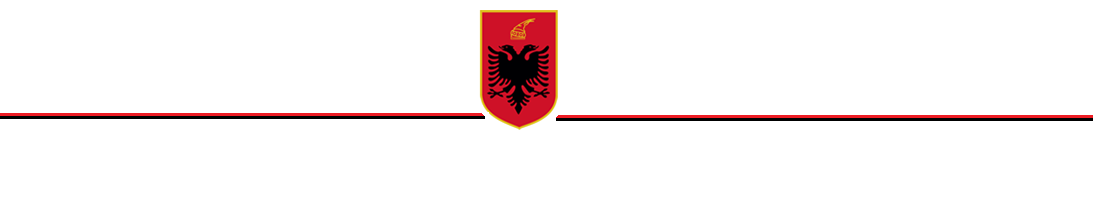 R E P U B L I K A  E  S H Q I P Ë R I S ËKËSHILLI I MINISTRAVEVENDIMPËRMIRATIMIN E NDRYSHIMIT TË STATUSIT DHE TË SIPËRFAQESTË EKOSISTEMIT NATYROR “MALI ME GROPA - BIZË - MARTANESH” NGA “PEIZAZH I MBROJTUR” NË “PARK NATYROR”Në mbështetje të nenit 100 të Kushtetutës, të pikës 2 të nenit 8, të pikës 1 të nenit 35 dhe nenit 36 të Ligjit nr. 81/2017 “Për zonat e mbrojtura”, me propozim të ministrit të Turizmit dhe Mjedisit, Këshilli i MinistraveVENDOSI:1. Miratimin e ndryshimit të statusit të ekosistemit natyror “Mali me Gropa - Bizë - Martanesh” nga “Peizazh i Mbrojtur” (kategoria e V e zonave të mbrojtura) në “Park Natyror” (kategoria e IV e zonave të mbrojtura).2. Miratimin e ndryshimit të sipërfaqes të këtij ekosistemi, nga 25266.4 ha, në 26043.34 ha, sipas hartës bashkëngjitur në Shtojcën 1 dhe sipas kufirit të paraqitur sipas tabelës së koordinatave në Shtojcën 2, bashkëlidhur dhe që janë pjesë e këtij vendimi.3. Kjo zonë përfshin sipërfaqe me pyje, bujqësore, kullota, inproduktive, zona urbane dhe shkurre. Mbulesa e tokës brenda sipërfaqes së parkut natyror “Mali me Gropa - Bizë - Martanesh” jepet në Tabelën 1 më poshtë:Tabela 1. Sipërfaqja e PN-së, e përshkruar sipas mbulesës.4. Parku Natyror “Mali me Gropa - Bizë - Martanesh” ndahet në dy nënzona ruajtje e administrimi, si më poshtë vijon:a) Nënzona Qëndrore, me sipërfaqe 16382.96 (gjashtëmbëdhjetë mijë e treqind e tetëdhjetë e dy presje nëntëdhjetë e gjashtë) ha, e shënuar në hartë me ZQ.Kjo nënzonë përfshin habitatet kryesore pyjore, shkurresh dhe përcaktohet si zonë me vlera të larta e të rralla për trashëgiminë natyrore e biodiversitetin dhe në të zbatohet shkalla më lartë e mbrojtjes, që siguron një territor të pashqetësuar. Në këtë nënzonë lejohen kërkimi shkencor, zhvillimi i veprimtarive ekoturistike të lira në natyrë.b) Nënzona e Përdorimit Tradicional dhe Zhvillimit të Qëndrueshëm, me sipërfaqe 9660.38 (nëntëmijë e gjashtëqind e gjashtëdhjetë mijë presje tridhjetë e tetë) ha, e shënuar në hartë me ZPTQ.Kjo nënzonë përfshin tokat pyjore, bujqësore e kullotat, dhe territore ujore ku mundësohet vazhdimi i veprimtarive tradicionale si punime për shëndetësimin e pyjeve, aktivitete bujqësore, kullotja, grumbullimi dhe kultivimi i bimëve mjekësore e aromatike, me përdorim të balancuar të tyre dhe nuk lejohen ndërtimet e veprimtaritë ekonomike që shkaktojnë ndryshimin e gjendjes natyrore të ekosistemit natyror. Në nënzonën e përdorimit tradicional dhe zhvillimit të qëndrueshëm, zbatohet shkalla e dytë e mbrojtjes, që siguron një territor me ndikim të ulët dhe kontroll të veprimtarive ekonomike, sociale, agrobiznesit, argëtuese, sportive e ekoturistike, ndërtimi i infrastrukturës sipas planeve të zhvillimit urban e turistik të miratuar nga Këshilli Kombëtar i Territorit (KKT), të cilat nuk cënojnë integritetin ekologjik të ekosistemit natyror dhe respektojnë funksionet e zonës së mbrojtur, vlerat ekologjike dhe ato të peizazhit natyror e kulturor.Zonimi dhe sipërfaqet në Parkun Natyror “Mali me Gropa – Bizë - Martanesh” jepen në Tabelën 2.Tabela 2. Zonimi i brendshëm i PN-së.4. Aktivitetet shfrytëzuese të burimeve natyrore, të cilat ndodhen brenda territorit të parkut natyror dhe që janë pajisur me leje mjedisore dhe/ose vendim të KKT-së deri në datën e hyrjes në fuqi të këtij vendimi, do të lejohet të vazhdojnë ushtrimin e aktivitetit, nëse përmbushin kushtet e parashikuara nga Ligji nr. 81/2017 “Për zonat e mbrojtura”.5. Zonat urbane brenda perimetrit të zonave të mbrojtura, të identifikuara në Vendimin nr. 10, datë 28.12.2020 në Këshillin Kombëtar të Territorit, do të jenë pjesë e Planit të Menaxhimit të zonës së mbrojtur duke u harmonizuar me rregullat e parashikuara nga Planet e Përgjithshme Vendore dhe Planet e Detajuara Urbane të miratuara.6. Ministria përgjegjëse për zonat e mbrojtura, në bashkëpunim me ministritë e linjës, me bashkitë, me publikun e interesuar, shoqërinë civile dhe me pronarët privatë, pronat e të cilëve shtrihen brenda territorit të zonës së mbrojtur, miraton Planin e Menaxhimit të Parkut Natyror dhe objektivat e ruajtjes së zonës, të hartuar nga specialistët e fushës në bashkëpunim me Agjencinë Kombëtare të Zonave të Mbrojtura brenda dy vitesh, nga data e hyrjes në fuqi të këtij vendimi.7. Administratat e Zonave të Mbrojtura të Qarkut Tiranë dhe Dibër kryejnë funksionet menaxhuese të Parkut Natyror “Mali me Gropa - Bizë - Martanesh”.8. Me hyrjen në fuqi të këtij Vendimi, Vendimi nr. 49, datë 31.01.2007 i Këshillit të Ministrave, “Për shpalljen Peizazh i Mbrojtur, Mali me Gropa - Bizë - Martanesh”, shfuqizohet.9. Ngarkohet Ministria e Turizmit dhe Mjedisit, Agjencia Kombëtare e Zonave të Mbrojtura dhe organet përkatëse të qeverisjes vendore për zbatimin e këtij vendimi.Ky vendim hyn në fuqi menjëherë dhe botohet në Fletoren Zyrtare.                                                                                                          KRYEMINISTËR                           EDI RAMASHTOJCA 1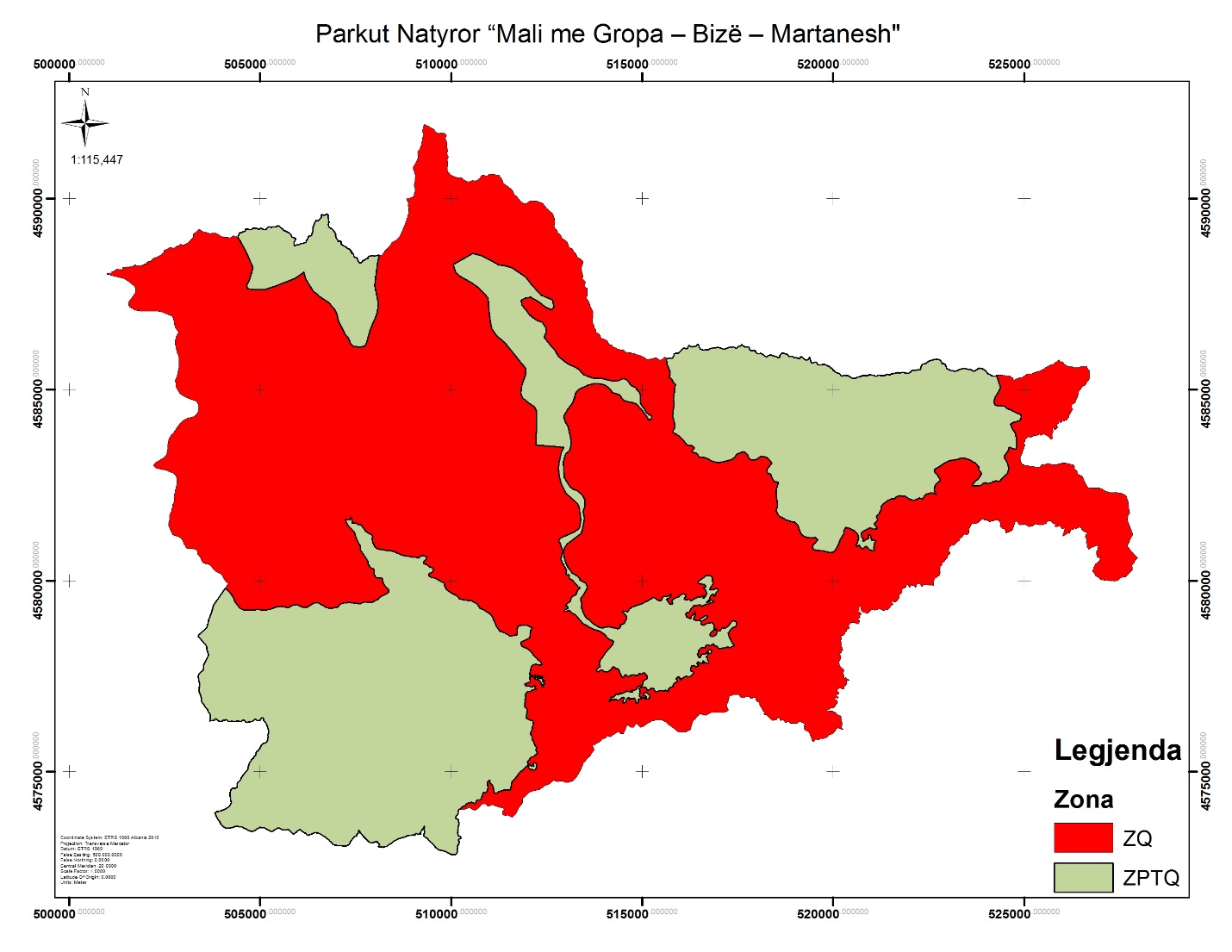 SHTOJCA 2MbulesaSip. në haPërqindjaPyje14131.454.26Sipërfaqe heterogjene bujqësore1153.74.43Sipërfaqe pa/ose me vegjetacion të pakët1413.75.43Kullota31.30.12Zona urbane196.940.76Shkurre & Bimësi barishtore9116.335.00Total26043.34100.00ZonimiSip. në haPërqindjaZona qëndrore16382.9662.90652Zona e përdorimit tradicional dhe zhvillimit të qëndrueshëm9660.3837.09348Totali26043.34100.00PikatXYPikatXYPikatXY1509634.5444591719.21551509902.3744590861.43101510917.8964590600.392509653.684591711.76352509899.3074590817.74102510941.2944590601.853509671.2764591712.41553509897.4264590774.46103510955.9174590607.184509695.2024591713.30154509898.084590752.24104510970.4484590620.455509739.2824591720.55755509900.4774590729.09105510977.8644590631.256509768.3594591722.87856509911.8514590706.47106510986.5124590638.497509794.2134591717.88557509936.5074590679.24107511005.914590642.688509806.7954591713.85258509955.2774590657.76108511025.7424590643.719509818.2554591708.31559509978.8444590633.16109511057.1464590639.3110509844.2994591695.73160510001.8214590613.85110511119.5764590628.9211509864.884591677.71361510020.9734590605.07111511156.9734590621.0112509873.2534591662.99362510037.9714590599.45112511242.1054590617.3713509874.9294591655.3463510063.9764590592.87113511259.6894590606.8514509872.5124591648.04364510099.0314590581.63114511306.0674590543.115509863.9354591622.1465510146.9494590556.26115511345.8774590463.7816509853.0844591599.52566510162.924590547.97116511353.4344590434.917509846.9414591573.59167510195.174590550.46117511361.3044590406.4218509852.7174591554.60868510221.5584590556.59118511370.5684590394.6219509859.294591535.23769510245.3874590557.43119511399.7154590379.4820509865.7864591522.61270510258.8934590556.39120511454.9174590342.0121509875.1984591508.61371510274.8664590547.85121511506.1594590303.7122509885.5584591460.13472510300.1874590520.36122511526.1934590287.2723509888.3024591428.81373510323.4554590498.8123511564.2434590260.124509881.7944591408.174510359.0614590474.21124511583.664590239.8225509880.4774591383.74375510382.2144590462.57125511607.5594590203.7126509878.3584591361.09776510408.5834590447.4126511623.464590172.8127509879.84591339.28677510457.924590445.06127511631.3344590148.5628509883.5464591324.24878510478.5224590448.08128511641.164590122.4829509890.4254591312.81879510498.294590454.66129511651.2464590108.3130509896.934591299.39980510515.2574590463.19130511674.9154590086.3531509903.0664591283.59581510534.9934590472.55131511695.7244590071.5132509905.9674591272.91382510553.9944590476.73132511710.9644590057.833509906.1284591259.02483510578.0634590475.19133511725.8344590041.734509901.5454591243.49384510595.5644590471.82134511750.4124590009.8435509894.9964591226.35285510626.9094590472.58135511765.784589985.0136509886.8924591206.41586510655.8814590472.51136511783.884589964.1837509887.4634591191.3487510676.7984590482.68137511807.1714589944.0538509890.9914591160.82188510689.7144590498.3138511830.6784589924.7439509896.7394591144.21989510700.34590509.54139511850.2394589910.9440509904.8684591127.64490510716.4784590517.66140511857.7614589907.8341509912.1764591113.44191510733.4874590522.62141511864.4954589906.0842509918.7664591088.03892510756.2874590535.21142511872.2474589899.2943509917.4364591065.79893510765.1774590546.34143511875.8654589889.9744509908.9034591048.63394510763.154590565.83144511880.4124589881.0845509902.6554591039.8395510768.4994590583.75145511887.0294589876.2946509899.7374591017.57196510782.1914590600.97146511897.8644589872.8147509898.0144590994.9397510799.1764590607.92147511906.3014589871.4348509901.5784590961.23698510822.5474590611.76148511918.4354589869.4549509903.4824590933.87499510853.5044590611.72149511934.0484589868.950509905.154590895.992100510890.0944590605150511970.6844589879.59151511977.7864589882.531201512879.3894588991.37251513405.4424588161.94152512018.0974589919.657202512887.4444588981.21252513416.3054588113.37153512039.0784589935.775203512899.794588971.77253513438.8454588010.8154512062.5314589943.983204512915.7974588960.37254513447.8484587975.84155512084.7134589947.679205512937.7674588948.06255513447.9834587964.1156512128.2834589942.78206512955.4394588935.7256513445.3874587953.37157512159.3444589945.124207512967.9984588927.35257513440.0424587946.82158512183.4774589946.064208512996.9884588910.03258513432.9414587942.1159512215.8614589943.907209513007.9694588898.51259513425.7234587937.06160512263.0744589934.057210513017.6224588887.51260513420.8434587930.06161512326.1564589912.958211513026.5014588874.65261513420.5734587924.76162512361.0774589896.163212513040.3984588845.26262513424.1374587917.05163512387.4034589878.939213513057.2754588798.8263513447.5184587889.85164512439.4084589821.91214513060.1324588779.39264513465.5974587870.88165512487.1144589757.638215513069.9814588751.33265513475.3074587862.75166512540.9784589704.351216513079.6754588736.75266513496.5244587835.85167512582.1614589670.321217513090.9424588723.39267513506.4714587815.5168512624.2134589637.403218513110.4924588714.49268513506.4514587797.49169512647.9674589613.865219513140.1464588703.69269513503.414587785.95170512663.4994589586.263220513155.9264588697.95270513494.0744587769.57171512673.414589558.596221513169.1464588687.38271513487.8394587759.57172512672.4054589542.555222513187.8754588652.1272513485.6284587744.86173512679.024589519.612223513195.5524588628.92273513485.0594587725.41174512690.7484589500.698224513201.2844588619.39274513491.1814587710.79175512698.8634589485.314225513208.3624588607.9275513500.4774587696.22176512701.8524589467.092226513216.0634588599.72276513537.2214587670.82177512700.8364589451.998227513227.8784588598.92277513545.8854587664.83178512709.6734589420.606228513238.7814588595.82278513553.2624587644.68179512709.7644589411.769229513241.5994588593.73279513558.3544587616.16180512704.8584589367.219230513258.344588576.06280513559.0584587589.58181512698.8354589349.962231513263.3044588563.72281513562.7424587549.25182512696.5814589336.013232513265.9624588542.76282513563.5464587525.45183512695.264589327.468233513272.5084588525.77283513550.5634587503.38184512689.4774589290.047234513280.6744588506.03284513547.814587467.58185512693.6844589269.458235513285.2224588490.2285513545.474587441.1186512701.4214589252.482236513295.3354588473.65286513541.5314587415.65187512719.5944589225.308237513310.6414588465.21287513542.2924587395.55188512736.5484589204.072238513348.4294588446.88288513553.7334587367.11189512755.8934589178.499239513377.0914588429.86289513567.7344587346.11190512766.024589160.756240513422.0754588384.06290513597.0044587304.31191512773.7754589142.192241513432.2114588373.74291513603.2464587279.24192512784.2674589127.232242513442.3964588357.21292513618.7234587228.61193512795.584589109.9243513451.8864588332.62293513626.6194587202.79194512817.624589091.502244513452.754588317.55294513650.2794587158.74195512833.5854589069.911245513449.174588308.96295513679.964587108.81196512862.2664589042.108246513444.24588302.43296513698.9754587066.04197512874.0044589028.022247513432.8214588283.74297513707.0234587018.41198512879.3994589019.155248513423.3394588261.76298513708.1874587002.27199512880.4884589015.333249513408.7234588221.5299513707.0194586989.51200512878.294589000.621250513404.3464588188.12300513698.714586964.9301513698.5744586942.822351514048.0124586303.61401514970.6964585881.7302513700.564586934.446352514062.1284586295.57402515016.2574585857.53303513701.2974586916.463353514073.0854586286.17403515049.9224585845.09304513701.5044586898.473354514095.5834586265.51404515071.8944585832.65305513698.5684586877.802355514101.0094586253.94405515089.9574585815306513695.5224586866.654356514107.5574586236.81406515108.7454585803.31307513690.9564586849.668357514114.634586219.96407515127.8764585790.39308513690.1424586828.492358514123.7594586208.42408515159.4784585789309513690.9464586804.688359514133.1134586200.33409515167.8194585790.59310513693.8854586779.322360514141.4744586188.86410515169.9684585791.2311513695.1264586763.461361514165.8324586176.05411515184.9464585798.91312513701.7444586740.254362514190.9334586167.61412515191.2634585801.73313513705.0544586734.806363514207.2854586160.65413515200.134585803.74314513717.5414586711.191364514216.9324586150.05414515210.9024585805.77315513733.6254586680.773365514219.2174586138.93415515242.2434585810.89316513741.7914586661.024366514226.9454586128.43416515242.6894585810.98317513743.114586649.926367514235.3124586119.93417515255.7454585813.59318513741.6694586637.21368514251.9454586111.53418515274.3044585814.33319513743.7544586628.502369514275.5234586103.2419515284.8934585813.82320513751.864586613.912370514295.4334586097.48420515301.5714585821.55321513765.9554586596.215371514312.0444586091.05421515310.1964585830.78322513773.664586582.016372514330.0124586081.67422515317.2894585835.23323513781.0094586564.241373514344.0114586072.24423515328.3494585839.72324513784.3674586548.405374514358.3614586061.16424515341.8144585842.26325513792.1314586529.048375514372.6374586056.36425515350.1474585842.35326513793.7094586499.031376514391.164586056.25426515365.7014585835.79327513796.0534586492.261377514410.3824586052.83427515372.114585830.7328513805.9834586481.865378514426.0234586044.41428515384.0834585824.89329513822.5814586478.211379514444.3584586042.76429515398.0414585819.09330513836.8914586476.26380514455.8754586042.1430515408.2724585810.01331513847.7834586472.417381514475.3064586043.51431515416.6124585804.46332513858.184586465.657382514496.3934586038.99432515433.3834585792.46333513867.7954586457.831383514511.9424586032.82433515449.3024585780.36334513876.0914586449.724384514524.3584586023.04434515468.8554585776.95335513883.354586439.754385514543.2294586004.21435515478.4264585778.71336513887.4314586430.012386514566.0274585989436515490.2664585784.51337513889.9344586419.457387514591.1414585979.37437515524.744585799.63338513892.1944586407.048388514620.9774585973.36438515546.5994585808.12339513896.8664586392.02389514643.2174585972.03439515551.9094585829.6340513906.3364586373.873390514673.0074585969.99440515556.9394585840.77341513914.1854586358.618391514694.8684585967.07441515561.6694585843.61342513920.7894586345.8392514711.5774585963.69442515574.6874585850.5343513928.5254586340.333393514739.4694585954.09443515582.6094585851.79344513939.394586338.871394514764.5054585951.2444515593.734585851.12345513951.0454586337.683395514786.8194585943.52445515607.2774585846.51346513965.3554586335.731396514863.364585916.36446515613.2894585841.42347513978.0844586333.232397514884.4744585909.46447515619.2314585828.1348513992.724586325.993398514902.3824585905.3448515624.4314585821.4349514010.0044586318.519399514926.2194585903.2449515631.6664585818.09350514027.2984586310.252400514943.3784585895.06450515644.5714585818.67451515707.0984585821.055501516266.2044586135.4551517070.1634586078.31452515716.6334585822.727502516279.8274586129.93552517104.6854586067.46453515727.2534585825.674503516282.9074586129.16553517123.9114586063.72454515755.1624585827.412504516294.2614586127.29554517154.3424586063.41455515760.7194585826.253505516309.1064586124.85555517174.7834586068.93456515780.0054585828.897506516323.9034586126.6556517195.0474586081.17457515799.3614585836.037507516337.0884586130.46557517208.2854586089.17458515803.6734585850.217508516350.5654586131.94558517229.3114586101.31459515805.4784585865.716509516361.3994586133.12559517257.6744586108.26460515817.9894585882.132510516370.9044586134.82560517295.8924586109.11461515823.3934585895.292511516385.4494586135.52561517317.9914586114.33462515827.2244585907.242512516397.3264586138.03562517335.5064586115.52463515826.3164585917.154513516404.1554586142.35563517358.0314586112.47464515825.4444585923.891514516413.5884586150.39564517383.9324586114.71465515825.3484585932.224515516424.3184586160.57565517408.9684586112.07466515832.7874585941.041516516439.6764586185.47566517419.954586106.24467515841.4624585945.904517516445.464586190.92567517436.4414586093.01468515852.5644585946.826518516450.9414586192.87568517451.064586087.22469515862.014585953.682519516457.3184586191.99569517460.9774586087.67470515875.8354585959.398520516464.7114586187.75570517474.1324586094.1471515889.7024585962.601521516469.1544586183.52571517492.3214586112.96472515896.5024585961.251522516471.5084586180.64572517499.2974586120.19473515912.3764585958.1523516480.7024586163.55573517517.2944586136.94474515928.6324585959.478524516487.8034586144.31574517532.4074586145.71475515952.1764585975.864525516486.994586123.37575517545.3154586144.87476516008.5734586030.999526516487.5014586119.6576517559.3214586148.23477516017.694586041.121527516491.0394586107.78577517571.3714586151.12478516029.1934586049.54528516493.9354586102.98578517577.2584586156.81479516053.3044586066.003529516512.7534586077.27579517585.4264586165.5480516068.9114586081.352530516525.0694586064.71580517592.9524586172.54481516077.9514586088.997531516541.5874586054.85581517610.4754586173.07482516087.4294586093.076532516559.1644586045582517619.8034586167.22483516102.9144586092.46533516617.7314586041.51583517629.1734586157.74484516112.4894586088.205534516665.8544586044.19584517645.3144586144.26485516125.8844586082.949535516687.5294586046.02585517664.6054586134.89486516136.2164586078.994536516702.3624586044.61586517701.4534586123.08487516146.5094586075.475537516715.8964586042.58587517725.0044586117.06488516155.1114586075.243538516722.144586043.74588517748.8484586114.36489516165.644586079.995539516732.4794586048.66589517766.0184586118.81490516175.1464586087.381540516761.5714586067.03590517782.8754586117.73491516182.3254586095.732541516774.1034586076.08591517788.24586114.82492516186.8714586103.061542516795.0424586084.87592517794.2224586108.93493516190.774586109.059543516812.454586088.74593517798.274586102.03494516193.6024586124.118544516848.9944586093.42594517803.0064586089.39495516195.7564586135.575545516913.6784586097.49595517802.4214586071.95496516199.9824586141.908546516934.7454586104.95596517805.1654586063.39497516210.1544586148.971547516949.2424586109.74597517812.8974586052.56498516219.0364586153.042548516973.0244586112.33598517825.274586040.8499516232.2794586151.872549516997.2244586109.12599517842.5884586030.41500516246.6334586144.973550517038.8954586093.82600517856.5734586022.31601517873.7994586019.859651518660.1074585955.91701519343.2514585801.64602517890.9764586021.711652518675.154585959.26702519353.3824585817.9603517907.4654586025.871653518691.064585956.26703519366.6244585839.75604517926.6414586026.423654518704.6164585950.86704519373.9524585846.71605517942.5294586025.283655518728.6674585944.65705519380.0124585848.9606517951.1584586022.737656518787.5714585925.77706519386.654585846.86607517960.5664586012.372657518795.774585922.6707519395.8084585834.39608517967.4044585992.938658518816.884585903.8708519396.5114585822.6609517976.524585976.837659518824.9034585893.55709519397.4484585806.89610517987.2514585964.063660518829.7984585881.25710519398.9394585792.35611517999.924585955.279661518837.3044585872.87711519402.8934585770.7612518018.8774585946.237662518850.3064585869.58712519407.5744585754.88613518042.0794585941.875663518865.1244585869.48713519417.6774585727.74614518071.4684585945.852664518880.6814585874.16714519424.4624585713.01615518095.2394585949.434665518900.2174585877.02715519433.0074585706.22616518113.1424585945.672666518916.7184585874.16716519443.1214585701.05617518137.9784585934.224667518922.5444585872.46717519456.0994585699.88618518156.5954585925.972668518949.4024585857.49718519470.1024585701.63619518173.4114585913.202669518960.0394585852.85719519479.9024585706.67620518182.794585902.991670518977.3484585843.26720519489.5664585711.64621518195.8934585890.971671518993.5534585837.63721519501.9514585716.02622518210.3164585879.231672519012.6694585834.81722519513.2754585720.65623518226.294585870.684673519028.8534585836.65723519529.1274585722.68624518249.3984585863.014674519047.3384585839.84724519547.154585719.98625518261.8324585863.157675519058.2934585836.32725519564.7234585713.35626518268.784585869.823676519065.9674585830.46726519574.1524585699.21627518278.584585879.226677519073.334585822.94727519578.6184585690.53628518285.6564585885.128678519082.0164585815.43728519586.3414585674.74629518298.8244585894.267679519090.0064585810.89729519596.8284585660.18630518315.0114585901.598680519095.6544585808.64730519611.9814585654631518331.9924585908.938681519105.244585809.08731519637.054585648.34632518354.9584585913.569682519111.1174585815.77732519658.4884585647.79633518372.6774585909.469683519115.4524585826.67733519670.7894585647.93634518385.9984585906.387684519120.7594585840.02734519679.9074585648.83635518402.7614585898.246685519125.6434585846.69735519692.1314585655.72636518437.034585886.338686519131.2114585851.39736519701.2924585661.55637518476.484585875.998687519144.024585859.14737519712.1754585665.13638518505.1534585867.598688519153.8914585863.56738519765.9134585663.19639518519.1294585860.219689519162.8434585861.67739519805.1614585652.47640518537.1514585846.139690519179.4364585852.03740519827.584585642.81641518555.4834585839.603691519191.6034585844.77741519862.8894585619.67642518572.1314585841.383692519206.0784585836.13742519877.234585615.07643518586.3254585849.485693519218.1054585825.68743519894.7184585612.89644518596.14585862.298694519243.9084585796.55744519906.7144585605.09645518600.6134585879.867695519256.2664585786.11745519915.6094585590.91646518606.7344585903.696696519272.554585779.35746519921.694585579.87647518614.4194585925.613697519293.0014585778.53747519937.2494585572.9648518620.6454585936.401698519311.3784585781.81748519954.3824585567.15649518633.2284585946.468699519324.3094585785.74749519964.7774585560.52650518646.2694585951.381700519334.9044585791.22750519974.0144585551.1751519981.7234585536.506801520773.1534585373.85851521849.7144585447.89752519986.9694585529.025802520784.4194585371.19852521868.324585440.5753519996.2794585513.258803520807.9754585365.65853521892.5074585436.81754520006.6934585505.043804520831.7774585366.58854521934.5854585430.35755520015.4744585500.779805520848.2964585368.1855521957.8434585431.48756520025.8244585495.689806520875.1134585365.76856521976.0194585438.43757520043.3754585478.962807520892.9784585365.31857521994.5564585448.57758520052.0274585474.431808520897.4154585369.33858522007.1584585457.05759520058.0784585465.902809520912.9444585383.4859522016.9784585465.89760520063.1074585460.007810520922.7964585389.46860522025.5714585477.9761520069.1254585454.454811520938.9774585391.63861522031.7964585488.69762520080.7754585447.974812520956.8084585394.16862522040.024585498.31763520094.3984585442.508813520976.9764585394.72863522051.0584585504.79764520106.9844585441814520992.2114585392.91864522060.5634585506.48765520122.2344585437.869815521006.6244585385.98865522079.9724585509.88766520136.1884585432.407816521022.4034585384.66866522101.0134585509.33767520145.5124585426.892817521046.7814585378.06867522139.5014585510.17768520155.4944585421.716818521075.7124585366.07868522162.4944585512.42769520166.4794585415.559819521092.9734585360.65869522202.4954585520.93770520176.4954585407.406820521116.814585358.61870522241.9224585521.75771520186.5314585397.6821521137.6394585359.18871522262.1154585525.96772520195.9314585385.471822521149.2764585370.72872522275.8754585537.23773520203.6824585372.992823521161.2474585376.98873522284.0724585549.23774520224.4244585354.864824521173.2284585378.96874522287.5964585571.11775520237.4874585357.793825521184.5784585378.18875522296.5394585600.33776520249.3144585364.676826521196.0394585376.14876522304.2474585620.27777520261.5244585372.755827521228.8614585369.24877522309.5374585643.35778520272.5894585376.852828521245.8734585367.19878522318.9284585654.96779520299.7964585376.213829521257.2264585367.47879522330.7324585663.83780520313.2934585375.972830521273.5014585370.09880522354.4594585671.25781520333.9794585371.845831521298.6644585367.74881522375.464585674.27782520354.5684585376.052832521329.1154585365.77882522391.674585679.62783520366.8564585377.384833521344.954585369.26883522404.7334585682.55784520380.4454585369.206834521358.0744585378.34884522419.3474585688.67785520402.8374585354.78835521369.2074585388.06885522441.3144585706.28786520427.9974585341.18836521389.9424585396.9886522474.1244585729.15787520475.1074585313.664837521406.7844585399.08887522518.8164585754.14788520497.8464585303.608838521428.9444585399.01888522561.634585769.85789520543.1854585295.4839521451.7964585396.29889522630.8934585786.53790520562.9954585298.406840521483.5314585397.65890522674.4374585796.29791520580.0034585303.365841521532.584585410.39891522702.2084585797.27792520598.5764585310.327842521603.3654585432.64892522730.0474585792.3793520615.5264585320.444843521644.954585440.26893522763.9444585785.97794520633.6934585328.195844521679.0184585445.81894522780.4944585784.84795520655.0994585330.426845521698.8734585444.85895522791.1714585776.69796520702.7634585340.29846521750.544585443.77896522803.5024585768.57797520714.5884585347.372847521766.0834585443.95897522813.5494585757.77798520726.4054585357.799848521786.5744585445.18898522822.9884585742.33799520743.0714585372.506849521809.0044585450.4899522830.7434585729.52800520756.9344585374.981850521827.854585450.95900522833.8724585716.33901522838.3434585701.498951523489.1044585543.491001524099.3734585400.73902522846.4364585688.031952523507.5384585542.351002524108.9384585397.27903522861.7244585681.592953523525.6814585537.961003524118.5274585391.82904522880.2584585680.483954523541.1714585536.951004524130.54585386.01905522895.8124585679.671955523553.4734585537.091005524140.1114585378.58906522912.7164585676.558956523564.6074585535.241006524149.4454585368.44907522923.0554585669.071957523582.0954585528.391007524178.2274585356.5908522929.8024585657.573958523624.2994585503.731008524190.2694585353.71909522935.2444585642.257959523672.2634585489.191009524230.7634585353.75910522943.0254585627.133960523683.9324585488.521010524243.6644585356.68911522950.1684585610.017961523691.8884585489.71011524248.0324585358.48912522953.9934585593.855962523705.8764585495.941012524252.2344585361.17913522963.1314585575.77963523716.1144585502.941013524258.7964585365.75914522971.5744585560.653964523725.8144585510.731014524264.3184585368.72915522995.2184585546.704965523734.434585516.121015524273.0244585370.94916523011.194585538.289966523743.3824585519.921016524285.1354585376.11917523027.8554585527.237967523751.2554585525.571017524294.0854585380.18918523043.1744585518.153968523757.5684585528.821018524303.5694585383.73919523063.5224585512.65969523765.4924585529.971019524313.6224585383.84920523075.2734585503.26970523771.264585534.531020524323.1464585383.95921523086.7014585498.894971523773.8544585539.061021524333.7164585385.13922523103.1094585498.554972523778.5554585544.411022524352.2854585383.58923523117.3494585502.687973523785.6314585550.311023524356.984585381.56924523129.264585502.296974523792.464585554.621024524366.864585380.09925523140.6944585497.401975523801.3914585560.281025524374.4164585380.03926523152.9224585492.514976523811.6414585566.221026524381.6194585379.48927523163.834585487.349977523823.8264585565.041027524390.9274585380.01928523177.3644585483.801978523837.8794585561.111028524399.3734585381.8929523191.6414585484.759979523847.0434585558.041029524408.9044585381.28930523209.8474585489.203980523854.9844585557.731030524420.7614585380.99931523219.6054585491.961981523869.6444585559.891031524432.8524585378.8932523230.1444585495.787982523876.7594585562.351032524444.3424585373.64933523248.6884585502.418983523885.8914585562.061033524454.1444585374.13934523258.5634585506.5984523893.8374585561.361034524460.7214585377.38935523271.7154585513.267985523903.8084585557.111035524468.3474585381.44936523280.8754585521.972986523909.8524585549.241036524476.0134585382.05937523290.0774585527.039987523920.6954585538.251037524490.0654585379.57938523298.6564585528.792988523935.8444585532.471038524500.7334585372.28939523316.4754585532.305989523946.2114585528.231039524518.5564585364.029405233264585538.038990523950.6594585521.131040524538.9364585363.46941523334.5264585544.42991523961.8484585514.521041524549.5094585364.38942523347.3774585548.537992523977.4584585503.191042524559.8054585366.35943523368.2074585549.108993523987.5074585492.191043524564.8074585368.53944523385.4264585547.323994523997.5244585483.971044524571.434585367.81945523398.0964585553.951995524001.9674585477.281045524582.8964585367.02946523413.1214585558.887996524006.7984585471.381046524594.154585363.98947523427.4074585559.052997524014.8724585459.561047524604.1124585362.82948523444.4434585561.63998524029.8654585438.161048524612.8064585361.44949523462.714585556.209999524052.854585419.251049524622.3644585358.59950523479.1554585545.7591000524078.8454585404.651050524636.9924585352.141051524657.8164585335.4411101525491.0574585532.821151526218.84585601.381052524672.2034585326.8751102525536.6684585571.471152526253.7864585597.411053524686.44585312.3341103525563.3894585595.61153526281.6684585589.81054524690.6944585307.0911104525620.4284585607.371154526304.3514585585.291055524693.0794585302.251105525637.8474585621.381155526318.7034585580.31056524699.5514585284.0661106525645.7274585626.631156526332.6074585579.661057524702.9214585278.811107525657.1574585633.911157526343.7044585581.381058524713.4364585261.8651108525670.9744585640.821158526356.4084585581.531059524727.7264585245.8981109525681.624585647.31159526376.6554585581.761060524740.7994585255.0981110525696.2444585653.021160526406.4344585581.711061524751.4364585262.3681111525708.9124585656.351161526431.7924585586.371062524757.7284585267.6021112525727.524585660.931162526450.3774585592.931063524767.5664585275.261113525744.5364585665.891163526468.944585601.491064524778.6364585279.3581114525758.3894585669.621164526479.374585610.51065524792.94585281.9051115525768.2784585672.911165526499.1244585619.071066524803.2084585283.2151116525778.0654585684.941166526506.6624585619.551067524815.464585288.1211117525783.8874585696.521167526526.9824585613.431068524826.1064585294.5971118525790.1524585704.141168526545.6874585609.681069524837.5454585301.0811119525798.8034585711.381169526559.64585608.251070524851.3624585307.9911120525817.7774585718.751170526577.8854585606.481071524863.2264585312.0981121525835.5454585727.291171526601.2714585609.921072524875.9254585312.6421122525853.6054585744.971172526614.7694585610.081073524887.8764585309.2061123525863.0784585749.841173526628.74585607.061074524900.6214585305.781124525874.184585751.161174526636.6774585603.981075524911.3454585305.5071125525887.0864585756.741175526643.1534585593.331076524923.6064585309.6191126525894.9574585762.791176526653.4534585560.891077524940.164585320.1331127525904.8094585769.251177526661.1984585543.511078524955.5154585331.4281128525916.6454585775.741178526668.5664585536.261079524966.8954585343.0731129525921.764585779.771179526684.3014585526.121080524984.6134585355.9831130525922.6144585774.621180526702.7284585512.041081525002.764585366.1191131525924.6864585767.11181526706.2264585507.051082525020.9214585375.0641132525929.1814585756.031182526708.4054585501.781083525039.474585384.8071133525938.4734585742.241183526708.5084585492.781084525063.5124585400.1721134525948.9324585730.451184526705.2514585476.861085525097.8714585411.5541135525958.5154585725.81185526701.6964585463.851086525110.5114585417.2591136525964.4794585725.071186526698.1124585453.221087525123.9994585418.2081137525973.5644585729.151187526697.6874585444.221088525140.7014585416.0191138525982.6584585732.431188526698.0714585433.91089525154.1994585416.1751139525990.1874585733.711189526700.0854585419.891090525180.4094585415.6831140525997.7354585733.41190526701.2514585410.641091525197.8224585420.6491141526005.3474585727.531191526704.5554585399.561092525216.7774585429.6031142526013.3834585719.291192526709.4445853931093525238.884585440.9751143526029.9354585695.651193526712.7844585378.481094525265.7294585453.9911144526061.3124585660.281194526714.2174585368.971095525291.0094585465.41145526078.534585647.781195526714.0594585359.71096525316.3524585471.2511146526100.1284585634.131196526711.5174585350.671097525339.354585473.8991147526139.6144585618.71197526708.7374585339.261098525368.6554585480.591148526177.8264585610.411198526708.2994585331.311099525398.7354585488.8781149526190.5314585608.21199526708.3974585322.841100525436.6814585503.611150526205.6634585604.41200526706.71545853081201526704.7454585295.2711251526266.6164584479.571301525846.5754584094.221202526687.5074585252.1911252526257.1864584470.991302525842.534584077.761203526681.1354585240.0531253526246.7164584460.811303525847.5084584059.291204526669.6824585229.0021254526240.5294584446.441304525858.2474584046.181205526655.2444585218.5781255526232.174584436.821305525870.5564584034.681206526642.8144585206.1931256526221.2194584422.41306525873.6974584007.181207526617.7644585169.1771257526215.024584409.091307525850.0914583988.381208526604.4714585145.5311258526210.9314584396.341308525830.4554583969.631209526590.7834585127.5061259526203.6924584381.431309525809.3124583966.741210526575.7064585115.091260526195.9054584368.11310525793.4484583965.231211526568.8124585110.3781261526185.9944584355.291311525778.7694583975.651212526561.2374585107.3121262526175.5614584341.931312525767.9544583995.381213526552.0164585103.5661263526166.84584321.181313525750.724583997.821214526536.5934585092.471264526161.1674584304.711314525738.8414583995.041215526518.5964585075.0561265526157.6334584289.841315525735.0844583976.471216526505.8274585063.3281266526150.0674584265.011316525738.0064583952.681217526497.7434585047.0221267526140.1624584251.661317525747.4834583934.261218526480.4194585028.6241268526131.2674584242.561318525753.0054583914.471219526463.1454585005.9261269526121.884584230.281319525753.1884583898.591220526443.8594584985.521270526116.1794584219.621320525745.4784583878.651221526432.794584969.8411271526111.0214584207.921321525736.3834583863.991222526420.4684584938.6751272526107.9554584198.351322525731.3494583841.431223526416.0584584919.4331273526103.7814584193.011323525731.7314583808.351224526412.4164584890.9361274526095.3184584192.381324525731.994583785.851225526405.4594584863.0621275526087.3174584197.591325525732.284583760.711226526397.7554584842.4591276526080.9594584198.041326525735.1414583742.211227526395.9314584828.5411277526069.3574584194.21327525732.7544583719.681228526394.7534584815.9551278526059.3484584189.851328525719.6734583706.31229526390.8974584805.9841279526049.8884584183.921329525694.5154583707.331230526378.5014584790.6211280526037.7254584182.721330525677.1754583719.041231526366.7524584776.5881281526030.8444584182.641331525666.4664583729.511232526364.2734584762.0011282526022.3014584188.891332525651.6044583755.81233526357.1634584747.3611283526011.6174584197.241333525636.8344583774.161234526352.3964584718.9171284526001.0314584197.121334525607.5684583787.061235526342.0994584693.6521285525994.744584191.751335525578.2574583803.931236526332.5344584662.4391286525990.6584584178.471336525551.5924583820.821237526324.0234584654.41287525981.2894584164.61337525530.9254583837.431238526313.4984584648.9841288525970.2954584153.881338525505.9954583837.251239526295.1014584637.5221289525957.7014584144.211339525483.4994583836.991240526273.3894584626.6841290525944.5114584140.351340525463.7864583824.851241526259.5864584618.5831291525931.7954584141.261341525434.8114583812.611242526249.1374584606.5511292525924.7794584152.831342525410.8694583822.921243526243.9664584595.9041293525918.2444584168.641343525393.624583826.691244526239.4794584583.2791294525908.1444584172.221344525364.5844583819.741245526234.9934584570.6541295525903.0164584157.871345525343.5024583811.551246526237.9224584546.2031296525904.8364584137.781346525314.424583808.571247526244.7684584526.4291297525897.6274584120.221347525289.3994583797.691248526255.5534584509.3491298525886.1224584107.911348525261.674583792.081249526264.2384584502.171299525871.3134584106.681349525235.2814583785.161250526269.6924584488.3361300525858.6214584105.481350525206.324583771.591351525186.6234583758.1261401525811.054583046.811451527217.8024582314.421352525164.1734583753.8961402525828.5634583043.041452527269.0644582309.321353525137.634583760.2071403525850.0654583037.731453527321.0064582312.731354525117.6124583774.5351404525867.5234583038.731454527363.3524582313.221355525095.2084583766.3351405525878.524583049.181455527398.0764582313.621356525067.6324583747.4881406525887.1814583055.631456527415.94582310.431357525046.7644583720.7771407525899.8674583057.371457527486.6444582301.061358525027.254583691.4361408525915.7374583058.341458527526.9464582295.171359525009.1214583656.8161409525938.7174583062.581459527560.6164582283.141360524998.9014583624.9341410525958.4754583070.751460527647.3394582234.881361524999.3134583589.2041411525978.2154583080.511461527682.8974582181.291362525015.3474583547.3961412525994.0864583081.481462527689.3964582168.661363525005.2644583503.6041413526009.1724583081.661463527715.9944582065.741364524993.8134583463.7681414526025.0424583082.631464527716.5624582016.511365524967.8964583415.8231415526041.674583086.81465527735.3314581903.971366524955.1364583374.6481416526059.13845830871466527744.0774581834.191367524942.2394583345.3821417526067.9274583082.331467527761.6894581805.161368524930.7114583312.1621418526074.3614583075.261468527756.9914581760.381369524912.5364583281.5121419526080.7044583076.131469527724.6954581729.111370524899.74583246.9531420526091.7564583081.821470527700.0134581615.871371524893.4044583219.0871421526109.8124583071.121471527700.9714581587.521372524895.1554583182.0491422526137.9274583066.161472527720.7844581522.11373524906.3674583127.9151423526172.5824583055.621473527732.2084581497.561374524926.8584583072.5651424526224.8124583046.861474527805.7384581307.611375524945.7364583042.3431425526247.0444583047.111475527837.6714581213.891376524978.914583034.7851426526275.7384583037.911476527832.4094581180.251377525038.5664583026.2081427526304.5294583020.251477527767.4754581082.241378525091.6674583012.2631428526310.144582992.781478527746.1954580999.411379525144.7064583003.6111429526306.7354582933.331479527688.3014580924.11380525200.3474582998.9581430526315.5994582926.61480527694.9094580901.941381525250.8014582984.9821431526375.0794582887.151481527735.0124580867.461382525284.0064582974.7771432526387.0884582839.091482527776.7114580794.011383525338.3994582963.4941433526399.1614582802.171483527966.4144580595.021384525377.9614582975.8611434526420.5664582782.31484527907.7884580537.171385525417.4774582992.21435526447.1794582769.91485527902.6784580521.231386525434.4514583012.2481436526489.9434582753.91486527883.3624580493.191387525448.7334583036.2351437526529.974582715.371487527856.8174580454.651388525480.3254583051.1581438526597.9654582548.441488527839.0274580436.451389525512.0844583051.5251439526632.5174582490.41489527817.1014580409.731390525545.1674583051.9071440526648.0054582469.41490527816.314580386.421391525579.5124583057.5971441526678.6984582439.191491527825.2564580345.231392525617.7054583073.9191442526775.5134582430.211492527827.7274580314.561393525649.4654583074.2861443526864.4794582427.851493527821.8274580275.311394525681.4084583058.7721444526948.3274582428.661494527795.4974580238.731395525698.2394583051.071445526966.4514582428.871495527742.9914580201.061396525721.2554583052.131446527009.2594582413.141496527682.2224580136.831397525748.2784583050.0591447527035.9084582396.611497527660.9774580119.911398525761.1384583036.7081448527086.1264582370.811498527635.7524580103.741399525775.4854583032.1091449527128.64582343.381499527563.0994580086.551400525790.4974583038.6351450527168.6954582332.871500527535.6714580077.761501527493.634580050.8041551526921.564580866.491601526605.2984581202.041502527461.1414580021.8411552526929.3164580882.471602526608.6384581206.11503527441.1614580009.9641553526931.0954580897.791603526616.2094581210.421504527418.0174579996.9921554526919.9584580908.681604526626.1124581214.341505527395.7984579995.6771555526902.1764580918.841605526633.0484581218.661506527356.6764579990.991556526898.9974580919.221606526637.0134581223.571507527325.8894579998.0471557526895.84580921.091607526641.7734581232.941508527294.1674579994.5051558526889.8594580922.291608526643.7584581244.391509527251.7474580000.3681559526880.1334580921.331609526641.8724581252.611510527226.2784580005.3691560526871.0774580917.421610526638.8844581254.691511527185.9394580014.4321561526860.5634580911.371611526631.0394581255.871512527141.394580021.331562526854.254580908.121612526624.0254581258.331513527118.1854580013.6511563526846.8964580903.381613526614.8734581262.671514527095.9534580013.3951564526784.6074580878.951614526599.9234581274.141515527060.274580016.6011565526769.5794580874.281615526596.6394581277.571516527041.1294580023.7911566526758.7814580869.921616526568.4014581290.851517526991.2014580038.0391567526746.74580862.111617526521.4874581308.661518526943.1344580074.5431568526739.1164580854.351618526514.0524581315.141519526862.0424580128.6651569526726.8264580841.771619526508.4494581322.311520526851.1384580156.0681570526717.1224580834.251620526500.5024581336.591521526846.7324580170.841571526707.9094580830.181621526496.0584581347.21522526835.9384580188.7151572526699.2034580827.961622526492.7374581357.381523526814.5574580206.4681573526690.7374580827.861623526490.3054581368.081524526794.154580231.6441574526683.0284580830.951624526481.844581386.241525526797.7994580259.4791575526673.4194580838.241625526477.9754581396.131526526806.8734580310.4061576526659.8914580850.721626526475.2964581402.991527526817.5654580358.8371577526652.1034580860.691627526473.9354581408.11528526827.84580389.3961578526645.6074580873.311628526470.5114581416.591529526852.5244580426.0771579526643.6854580879.381629526468.3094581420.351530526894.3514580471.5581580526643.0284580890.481630526466.2844581421.61531526942.1994580511.3731581526644.7414580925.431631526462.6334581422.111532526957.9954580518.8351582526645.6354580938.621632526459.5644581421.511533526965.8444580526.8661583526644.884580952.891633526453.8944581417.641534526970.3234580540.1531584526642.6814580960.071634526442.7394581407.511535526973.5094580550.7781585526640.0784580965.541635526441.6884581406.21536526990.4914580570.1651586526629.024580979.671636526436.214581401.361537526989.0224580582.7211587526626.0134580987.111637526432.3824581399.471538526972.3894580590.471588526622.2284581003.616385264274581398.131539526939.1544580603.3221589526622.9044581010.441639526420.0174581397.91540526909.2194580616.8731590526628.1534581021.561640526413.3634581396.861541526905.1044580629.3991591526631.1274581033.031641526407.6534581394.731542526903.5214580651.881592526632.8444581047.61642526370.9974581373.221543526899.9914580671.031593526631.8954581061.091643526362.0194581364.631544526887.6694580706.6221594526625.3724581076.091644526358.4384581363.111545526887.3114580737.721595526601.564581125.921645526352.9384581362.831546526887.1434580752.2771596526597.3274581140.771646526347.434581363.191547526893.5534580770.2181597526597.2194581150.081647526338.4144581367.891548526916.8924580812.1771598526598.3524581161.951648526332.0534581375.081549526921.3714580825.4641599526598.7564581169.091649526328.0144581376.511550526921.7894580846.6451600526601.9774581188.791650526323.7994581376.341651526319.0334581374.8651701526030.0074581253.51751525752.1924581502.681652526311.1684581368.911702526033.8114581267.831752525741.6434581508.91653526305.0184581362.7511703526038.184581278.991753525728.6264581518.611654526295.824581351.171704526042.0084581291.211754525718.5464581529.921655526287.864581343.8811705526041.6184581302.051755525714.0094581537.911656526275.0264581337.1711706526042.5514581312.911756525708.1654581549.061657526264.0544581334.0811707526045.3854581319.561757525701.9374581556.821658526255.5894581333.9841708526048.7334581327.531758525691.4794581564.321659526246.754581339.5961709526050.4114581330.851759525681.6824581569.51660526240.9364581341.7631710526053.0664581340.771760525672.5234581574.481661526233.0014581341.5131711526054.8194581352.661761525665.9234581577.791662526223.6724581338.231712526055.1254581368.661762525658.7344581577.071663526216.114581333.2211713526053.9834581375.841763525654.3024581575.961664526212.9594581328.1021714526051.3924581380.261764525634.9374581562.841665526208.634581321.071715526047.2224581382.581765525628.6224581559.811666526203.1044581304.6541716526043.3094581383.761766525619.7914581554.631667526198.5894581296.9821717526039.0884581382.651767525610.1314581547.951668526194.9944581292.0191718526018.6784581372.051768525599.0044581539.991669526193.294581288.3481719526000.3484581364.641769525589.5584581533.111670526190.6714581282.3381720525991.6924581362.631770525585.8344581525.661671526189.044581272.3181721525985.5494581362.991771525582.114581518.211672526188.8934581257.5511722525979.7864581367.151772525579.0214581510.761673526187.7054581250.3941723525974.2224581372.381773525574.6644581503.091674526183.5224581241.4551724525956.2584581392.491774525570.0324581500.921675526177.5474581236.4651725525940.264581413.241775525532.0034581490.531676526173.2654581236.0981726525927.7194581426.911776525500.2154581480.011677526167.3644581238.4121727525917.1554581434.411777525456.3744581468.361678526160.3434581241.5061728525911.8864581437.051778525434.8034581464.541679526150.0114581242.6561729525903.4914581435.361779525426.7464581463.851680526143.0414581241.3061730525894.5064581429.861780525408.5124581463.921681526138.3094581238.7111731525883.2964581424.491781525391.8174581464.641682526127.7874581228.7471732525857.3934581414.881782525379.4744581468.071683526114.6764581217.5991733525842.7244581410.741783525365.9794581474.431684526108.6684581215.4661734525831.0944581409.681784525361.9844581475.411685526102.3154581215.711735525822.8754581411.171785525354.3674581477.041686526094.3864581215.741736525814.9094581413.591786525344.7014581477.721687526087.3824581214.9981737525807.8594581416.951787525331.2054581477.961688526075.2734581209.6981738525804.2484581420.351788525317.0244581478.191689526052.6724581196.341739525801.6814581425.71789525310.2464581480.891690526028.4784581179.6571740525799.874581432.861790525304.6734581482.281691526019.8024581174.7941741525800.2054581438.161791525298.9694581483.671692526012.6624581174.4471742525804.854581448.41792525287.3454581482.081693526007.624581175.7121743525807.7014581453.591793525279.0564581478.151694526003.5974581180.4281744525810.2964581457.991794525270.0184581472.371695526003.5214581187.0421745525811.1584581463.561795525265.5954581469.081696526004.7584581194.4651746525810.3254581472.711796525253.7394581458.661697526012.5244581209.3711747525805.33145814791797525246.4944581453.651698526019.7914581221.6261748525800.1984581483.541798525243.0454581452.031699526026.034581231.2241749525791.724581489.161799525239.594581450.881700526028.0254581241.831750525772.1294581494.651800525232.4144581449.471801525228.994581448.2621851524832.7054581508.721901524503.4464581304.771802525224.434581446.1541852524828.6464581516.521902524497.644581326.41803525220.0954581443.5131853524827.4074581518.91903524492.7684581334.681804525216.014581440.1221854524818.8624581535.331904524481.8474581345.571805525207.6744581433.3581855524809.1754581549.41905524471.8274581351.81806525206.3574581432.011856524802.0924581557.791906524456.9384581357.981807525202.674581429.1561857524796.9744581561.121907524448.5894581360.471808525199.8864581427.5161858524791.6754581561.691908524430.9864581369.111809525197.434581426.891859524787.0314581560.581909524398.8264581390.061810525191.564581426.5051860524780.764581553.731910524378.0624581404.951811525182.6374581428.771861524776.4284581543.951911524370.3674581411.421812525175.3134581432.9191862524770.3764581536.471912524366.9344581415.41813525173.4094581433.1421863524759.8774581529.151913524363.4794581421.291814525169.1884581432.8471864524752.5374581523.141914524362.164581425.511815525165.6684581431.8821865524748.7624581520.131915524362.0054581431.091816525160.4124581430.7831866524748.7314581515.471916524361.84581438.421817525154.7194581428.9811867524748.6854581508.491917524369.3994581458.611818525146.5644581425.0471868524746.8824581499.581918524381.3964581482.881819525139.6274581421.0531869524743.2314581485.781919524381.8354581493.011820525132.1844581417.6861870524730.9544581467.431920524378.9984581500.381821525122.1374581417.041871524720.9384581442.141921524367.9674581520.791822525114.4474581418.5391872524716.8974581425.421922524345.764581549.451823525107.1434581420.9691873524716.0094581419.111923524336.5964581561.281824525097.2784581427.471874524713.6344581406.161924524323.564581576.11825525081.7874581439.9911875524710.7294581396.241925524303.7974581588.761826525070.0814581445.5451876524707.444581388.341926524295.7254581591.21827525057.0994581451.7671877524705.0094581384.911927524287.2474581592.161828525032.7884581461.4631878524689.5324581350.361928524270.7534581590.71829525005.554581470.7521879524687.5514581345.021929524255.9484581589.691830524991.5044581472.7071880524680.6064581327.741930524244.9814581586.171831524982.6474581472.0761881524675.6874581318.431931524220.1145815771832524972.664581470.0641882524672.5794581312.571932524201.4134581570.161833524963.1654581467.4411883524669.2614581308.771933524193.2154581569.811834524953.3854581466.5351884524665.1764581305.891934524180.2284581571.771835524944.3824581467.2251885524659.1564581301.641935524172.2794581572.741836524937.3494581468.9961886524641.4044581292.311936524164.0814581572.381837524930.0484581471.1611887524634.6224581288.631937524155.8974581570.71838524924.8724581472.5561888524618.0194581282.881938524135.6214581562.261839524919.9774581472.6321889524602.1674581280.841939524118.5324581552.81840524914.9644581471.3831890524583.6284581280.831940524106.1684581546.581841524906.2964581465.8591891524572.8184581277.531941524094.8414581542.211842524899.5914581462.211892524565.0114581274.621942524087.7014581541.861843524894.4544581460.2981893524552.644581260.621943524077.0734581545.711844524889.7374581459.6711894524545.0594581252.61944524065.0864581552.721845524886.0234581459.1761895524536.6364581248.81945524045.5964581567.841846524878.854581459.6011896524526.8694581246.831946524030.7384581580.551847524869.5834581463.721897524517.8444581249.371947524020.1814581587.421848524863.9584581467.5961898524513.2274581259.641948524006.6564581590.121849524854.7664581478.1311899524509.1094581272.561949523982.9774581592.231850524843.4464581492.3821900524507.1724581283.581950523952.4994581597.951951523927.0964581605.2832001523558.9234581363.542051523178.8514580948.231952523921.1884581608.2312002523558.8124581359.412052523172.2154580945.451953523916.344581614.8562003523557.1134581351.772053523163.6784580942.341954523912.3174581620.3532004523551.2864581302.732054523154.0564580936.991955523907.9654581626.0182005523548.0984581276.342055523148.2344580932.481956523902.5154581630.5592006523547.784581262.532056523140.6964580925.411957523898.8424581632.4222007523547.4674581253.212057523135.6354580923.761958523892.9674581632.5132008523547.5564581251.882058523129.9334580922.581959523889.3474581629.7722009523546.9584581248.382059523117.0494580923.081960523886.3714581626.2462010523541.6514581242.022060523104.5214580923.561961523881.3234581614.1842011523529.1334581227.012061523091.3724580921.181962523878.4924581607.4222012523523.284581220.592062523078.0754580917.861963523871.9414581597.3442013523508.3244581214.282063523072.0834580914.291964523864.2474581589.9532014523495.4654581209.692064523055.9824580898.091965523841.4864581568.2942015523485.9464581209.152065523037.0464580874.381966523814.9054581546.7142016523475.9924581209.672066523031.6564580860.031967523802.3094581537.6792017523462.7444581214.282067523026.0244580839.011968523778.214581521.2082018523452.784581215.642068523020.8064580800.371969523769.1564581514.4052019523445.5914581214.922069523020.5854580776.491970523756.7594581506.4312020523440.5344581212.962070523026.08945807661971523748.9634581503.3772021523433.3724581209.922071523036.7754580757.121972523738.6074581501.9882022523427.054581207.512072523045.0554580750.341973523732.6714581502.7662023523419.0364581204.882073523050.1614580743.521974523723.574581502.6612024523409.9924581199.912074523052.8954580735.881975523714.4944581500.442025523403.6964581195.182075523053.5314580726.621976523705.2114581497.7922026523398.8924581189.622076523053.3954580715.511977523692.4764581499.2642027523387.2654581170.012077523051.3584580708.611978523687.3514581498.1232028523379.6744581155.542078523040.1534580694.781979523673.7324581504.3052029523373.8824581143.832079523020.8294580678.351980523662.8794581504.7092030523368.2514581136.572080523003.4624580664.261981523657.8774581502.5352031523365.5244581134.422081522998.9094580657.591982523641.0484581493.9982032523358.964581132.482082522996.3894580646.641983523624.7844581481.252033523344.3934581126.662083522994.6194580628.11984523617.9974581473.2342034523329.4564581118.662084522995.1134580611.011985523613.3034581467.3592035523320.8724581110.522085522993.544580604.051986523609.1064581464.1362036523316.9244581104.122086522988.3254580597.371987523602.7884581461.4172037523314.2734581095.412087522968.0284580579.281988523596.2294581456.5792038523312.284581076.732088522949.3244580566.491989523592.44581452.4832039523307.7114581069.052089522938.7964580558.811990523591.1264581450.4282040523292.4254581054.72090522933.9044580553.941991523589.1934581444.8812041523277.3214581042.882091522928.0614580546.071992523589.0314581443.8222042523265.9484581037.882092522912.794580522.411993523588.6834581436.5052043523259.564581034.922093522904.734580507.121994523588.5174581426.9922044523250.7164581028.972094522903.4384580504.391995523585.0434581416.2632045523223.5624581003.362095522898.294580496.021996523575.7094581400.4342046523216.1254580995.352096522892.5074580491.121997523572.114581395.5182047523209.1994580984.942097522888.4314580488.731998523567.5774581388.2312048523202.5744580970.552098522880.0194580483.981999523564.5414581382.3132049523195.3424580959.652099522869.2574580481.12000523560.6854581372.4792050523187.2034580953.562100522859.3994580480.112101522851.564580478.6012151522686.2544580079.172201522299.6044579854.382102522846.8314580475.6892152522665.1954580065.12202522295.5414579862.542103522843.5344580472.4762153522656.4754580056.92203522293.0074579875.742104522841.0324580469.1132154522646.9644580044.582204522290.5294579884.172105522838.5614580463.2112155522642.5554580038.082205522285.6724579892.322106522837.8184580458.7572156522638.6844580028.122206522275.2294579903.052107522838.564580446.1692157522636.6694579997.612207522266.6754579910.622108522842.2634580417.5322158522632.6224579981.422208522250.7384579922.082109522841.8814580409.2732159522629.5574579971.862209522242.7744579924.372110522839.6824580404.3862160522622.6964579947.772210522230.624579922.912111522834.0144580400.3512161522619.7754579937.512211522216.3984579917.192112522826.7834580397.2062162522615.5284579929.542212522197.1174579909.732113522816.6174580391.492163522614.0454579920.472213522190.324579907.12114522811.7394580387.9732164522614.4454579913.332214522181.1554579898.792115522804.0564580381.2532165522616.2884579904.942215522173.3074579891.022116522800.2984580376.9092166522621.0124579894.522216522171.8264579884.232117522798.7844580374.352167522625.2054579888.852217522169.3034579867.292118522796.9624580366.8962168522627.8224579882.212218522168.294579860.482119522797.3254580359.3062169522627.8714579877.982219522164.4324579846.262120522798.2284580354.4482170522623.174579872.632220522160.5184579836.92121522797.8184580334.9692171522617.1034579870.982221522152.7514579831.32122522791.8394580321.1422172522609.964579870.892222522144.9424579829.312123522783.8724580308.9342173522601.9114579874.482223522138.5884579829.662124522781.3224580300.7022174522596.6624579876.832224522134.5234579833.422125522782.4714580292.7782175522581.7564579884.592225522128.7154579841.42126522789.014580276.4492176522573.7834579887.672226522125.2734579847.452127522792.8294580266.4392177522561.8624579888.862227522120.9384579855.072128522795.3454580254.8252178522552.1074579885.842228522115.794579860.932129522795.994580244.7792179522538.0614579880.152229522109.8154579865.12130522796.1334580232.3442180522523.4734579878.722230522099.6424579866.252131522796.6664580215.5222181522516.0464579880.332231522086.7444579865.052132522796.2454580211.8432182522511.0664579883.362232522075.7114579867.252133522793.9694580202.4072183522497.2184579889.862233522064.5424579872.732134522789.1324580193.0962184522483.6914579894.192234522057.3054579880.852135522783.0614580186.3622185522474.7754579895.112235522050.6274579886.332136522780.7814580183.3592186522461.4454579893.152236522044.5244579887.852137522778.2124580176.7152187522447.3144579888.762237522036.5844579888.022138522775.6354580170.7322188522439.0744579887.392238522028.4164579885.022139522775.0234580166.4262189522428.9034579888.332239522025.7364579881.282140522775.084580161.4652190522419.0674579890.242240522021.9064579875.952141522776.0844580146.7722191522407.2244579890.682241522012.6754579850.442142522773.7264580138.9332192522383.3534579888.152242522005.9524579836.872143522771.8654580135.1012193522366.6994579886.92243522000.474579830.452144522766.2264580128.4742194522357.4614579884.952244521995.1944579829.072145522760.9674580125.6622195522351.9584579881.232245521989.6114579831.392146522755.7084580124.5972196522339.4054579867.542246521984.7884579836.622147522748.6394580121.3852197522323.9764579851.752247521978.5844579846.872148522741.6014580116.3372198522317.1374579848.232248521969.0684579863.262149522727.3244580106.2242199522309.1924579848.932249521966.0124579871.332150522710.144580091.2082200522303.6214579850.192250521964.6484579875.542251521960.8814579884.5062301521578.5284579450.322351521152.894579244.212252521956.6174579894.6512302521553.8974579463.922352521140.0334579239.412253521951.3024579901.2582303521537.3514579464.732353521129.7044579235.692254521947.1574579902.7972304521532.1364579458.052354521115.7554579233.842255521943.5124579902.2792305521528.2674579449.412355521103.254579232.232256521940.6624579901.6112306521528.9974579443.462356521096.1284579230.292257521933.974579897.8132307521531.3994579435.882357521086.8874579228.62258521924.1954579885.8052308521537.1514579424.72358521070.1934579230.792259521915.7154579877.2762309521547.8854579411.62359521054.0214579233.512260521907.184579865.1952310521557.9744579397.162360521037.3034579237.822261521905.0724579860.2782311521563.0414579387.962361521022.9834579240.562262521903.264579852.2142312521562.7184579377.732362521013.7154579241.252263521899.8344579841.0822313521558.1464579372.722363521005.834579236.662264521898.164579835.6452314521549.924579368.982364520998.4714579232.342265521893.84579828.1862315521542.9954579367.252365520988.9754579229.852266521889.2184579821.7832316521531.4474579364.82366520978.1534579227.612267521881.0294579815.9742317521522.5984579357.752367520969.1884579224.862268521874.064579814.6232318521508.8964579341.392368520962.1284579217.642269521864.5274579814.82319521489.3984579311.42369520956.4084579208.842270521852.2724579813.7452320521473.4494579289.062370520951.2514579197.142271521841.0524579811.5162321521442.4154579255.632371520946.9254579182.272272521830.1814579807.7522322521427.6984579240.882372520943.5284579178.532273521821.3024579803.352323521423.484579239.572373520939.6394579171.62274521815.084579797.9872324521418.6294579238.032374520931.5234579164.12275521806.9274579787.972325521412.9354579236.272375520919.5784579158.422276521800.4314579777.6432326521407.4324579236.22376520894.2744579147.622277521796.574579768.3382327521400.2044579238.872377520878.6614579143.22278521796.3424579759.4052328521392.9694579242.182378520865.9974579140.092279521799.2944579744.8592329521384.2944579241.862379520856.0424579140.612280521798.3284579726.5082330521375.6464579239.232380520847.9174579147.722281521797.3944579708.7872331521358.7764579233.742381520843.1764579155.072282521793.2824579692.5342332521320.8144579221.662382520835.6784579162.822283521786.764579684.5212333521308.9124579218.192383520817.924579170.072284521770.7314579669.1222334521301.44579218.932384520787.4044579177.662285521751.934579655.7192335521295.8854579220.852385520759.274579185.272286521740.5524579647.6072336521290.3084579223.852386520750.434579194.692287521729.7084579641.5292337521281.9844579229.892387520743.4284579208.562288521723.5394579631.5352338521269.4144579236.942388520736.354579222.582289521718.0244579622.2112339521258.7264579244.162389520727.4344579238.622290521715.2274579606.6342340521240.3884579255.812390520719.0714579252.542291521713.8064579586.4432341521233.7664579261.022391520717.94579262.322292521714.7464579562.312342521225.9284579261.572392520715.5884579279.232293521715.3784579556.5872343521219.3694579261.282393520716.2724579288.762294521714.2934579544.6812344521209.0114579260.12394520725.3114579307.912295521692.3114579506.8622345521202.4334579261.512395520727.8474579317.472296521661.3914579463.512346521196.4974579262.282396520727.0024579321.962297521648.9244579454.7672347521189.514579262.422397520723.4964579327.742298521632.4584579448.6242348521180.8584579260.22398520716.8694579328.722299521616.6384579443.8112349521174.544579257.372399520709.2094579327.572300521599.4424579443.6132350521165.7244579250.922400520701.3034579324.832401520679.9934579314.272451520670.2234578898.132501520252.1624578569.22402520672.6444579309.1582452520670.6284578885.972502520240.6544578569.072403520670.6014579302.7852453520670.994578877.512503520225.574578569.292404520669.6864579290.3382454520668.6944578870.072504520207.7814578563.132405520669.4794579265.4292455520665.0214578867.382505520191.1744578557.782406520669.4864579241.8812456520653.6644578865.662506520183.3144578548.122407520669.9314579226.2752457520634.334578865.942507520186.9754578547.112408520669.2194579219.1232458520625.8734578866.42508520193.3564578544.782409520665.8664579211.6762459520619.2474578867.382509520198.3694578542.942410520660.3774579205.7922460520612.174578871.142510520200.4594578540.972411520651.1854579199.8652461520590.2534578878.832511520206.6654578535.12412520645.4294579194.2422462520582.2524578884.362512520213.6624578525.122413520644.414579190.7912463520565.584578896.072513520216.1574578515.352414520644.7634579183.1222464520551.6074578903.192514520213.9494578500.242415520649.3254579177.6182465520536.2354578907.12515520213.574578487.272416520657.2894579175.3292466520528.2924578908.062516520213.6894578476.952417520672.0084579177.0062467520501.6264578906.582517520210.9054578465.82418520680.5424579177.9782468520469.1924578908.522518520204.214578449.572419520687.9534579177.7992469520457.3064578906.732519520194.8114578438.352420520696.4914579171.5472470520449.7544578902.012520520190.6654578430.622421520708.5194579161.1032471520443.8774578895.332521520189.394578426.372422520720.3144579147.7442472520432.2244578873.372522520189.464578420.292423520725.7184579138.0172473520424.7984578857.742523520194.0364578413.722424520728.5264579129.7842474520417.964578848.42524520202.5974578405.882425520727.3644579120.4572475520407.4734578840.012525520209.5784578397.222426520721.5384579111.7112476520400.9434578832.662526520209.8464578387.462427520710.0244579100.5712477520398.374578826.342527520208.6564578375.862428520698.0754579090.4852478520399.7694578819.752528520207.4164578368.572429520692.0314579082.3722479520402.5364578809.192529520207.5574578356.332430520691.2814579073.8962480520408.26545788002530520213.4294578334.892431520692.914579061.2152481520413.0214578789.142531520212.5864578321.982432520695.2214579044.3082482520414.7844578777.252532520205.4834578306.672433520692.3484579036.4432483520413.6744578758.722533520198.9544578298.992434520686.4914579030.4492484520408.7944578751.722534520194.414578291.332435520680.8454579027.8392485520400.6074578744.682535520196.8144578283.742436520668.1734579021.9822486520389.0824578740.252536520205.8224578277.232437520660.6054579017.452487520370.2984578734.412537520217.4584578272.42438520654.7674579009.7622488520360.1194578728.012538520225.8024578266.212439520651.3324578998.9892489520350.0014578716.312539520231.50945782592440520650.3844578989.4532490520341.2894578697.362540520233.5974578250.092441520654.1984578979.9722491520340.1384578682.462541520236.7434578232.692442520658.2454578973.1392492520335.6574578669.512542520242.0034578206.942443520669.1994578964.0052493520328.1544578656.22543520245.494578191.432444520676.1384578958.7932494520319.9034578648.962544520245.6244578179.852445520680.4324578953.5512495520307.6984578640.482545520239.434578171.842446520683.9514578946.7122496520301.074578630.092546520224.2534578168.022447520684.8364578938.7852497520292.1354578613.322547520211.7434578162.592448520682.0084578931.6082498520282.0284578594.942548520207.1924578155.592449520674.9994578919.8862499520274.694578577.42549520206.9184578150.622450520671.4334578907.9382500520262.0654578570.92550520211.3754578137.12551520211.8324578126.1922601520333.9364577460.662651520133.5544577087.512552520208.9044578121.8572602520345.0034577447.882652520150.1934577076.92553520199.3334578119.7612603520352.7534577435.732653520147.5424577059.212554520190.0854578118.3312604520369.1354577421.032654520140.0514577038.242555520182.8414578115.272605520394.3584577414.372655520127.4524577028.992556520178.3284578104.9612606520410.9414577410.922656520101.3494577015.562557520171.7794578086.0922607520413.32545774052657520091.8924577009.312558520171.4744578078.1472608520408.7624577398.992658520084.7934577000.552559520179.5834578063.552609520399.884577394.582659520085.8664576985.592560520182.4514578056.3072610520383.0684577389.12660520093.1694576976.572561520192.264578031.5362611520369.524577387.622661520119.7974576962.92562520199.9864578015.7432612520360.8734577391.492662520128.7384576958.762563520197.0164577997.8422613520351.5984577392.372663520133.6664576953.742564520185.8474577967.9352614520348.6514577389.692664520130.2164576940.782565520182.5164577946.8532615520348.1314577377.442665520129.2724576930.822566520170.374577923.2932616520349.9264577365.222666520114.314576924.512567520157.7524577897.8792617520354.7174577351.382667520097.6784576934.482568520149.2064577879.0552618520351.3424577328.512668520088.1354576935.642569520145.8544577871.0622619520349.4334577321.872669520067.6034576934.982570520145.4974577841.3982620520348.1554577309.522670520054.1674576924.872571520150.6924577824.92621520341.4844577291.182671520041.3954576912.232572520155.5474577809.4842622520334.9774577281.572672520040.784576907.022573520169.3884577779.8652623520322.4544577265.812673520044.1814576901.342574520177.1964577756.9272624520318.634577253.062674520062.8664576892.352575520189.6914577740.7922625520298.1614577237.742675520076.934576884.732576520205.3114577729.0612626520289.7984577228.382676520086.1234576876.042577520226.5074577715.8062627520283.6024577214.812677520096.5194576866.212578520248.9534577697.4042628520278.7324577200.992678520103.4854576847.982579520259.7964577686.8082629520278.9184577184.842679520107.0664576832.982580520269.1584577666.8522630520271.8854577174.972680520108.974576817.12581520271.7594577647.8242631520258.54577165.022681520108.8364576810.322582520270.3134577635.4992632520236.5094577162.142682520102.6794576796.322583520261.8274577613.9612633520229.1384577163.362683520100.1874576792.062584520258.0534577596.8452634520217.4194577168.212684520084.2624576777.482585520260.5864577583.7712635520205.544577177.312685520071.6974576765.262586520252.8344577567.4032636520203.9974577178.492686520057.1084576744.982587520253.724577559.4732637520196.7634577186.032687520053.2124576733.922588520257.014577549.5852638520188.1184577191.972688520060.884576720.872589520270.7144577531.8762639520176.964577195.492689520053.8724576708.882590520276.3584577524.3972640520170.7714577195.12690520040.9814576696.232591520275.834577501.3622641520164.7524577193.762691520028.4834576683.972592520275.6624577481.5082642520160.3044577191.672692520017.1984576675.632593520278.864577464.5742643520157.4854577190.342693520001.8934576670.52594520281.0884577452.7722644520146.014577180.052694520000.8494576670.152595520290.8274577440.3112645520131.0664577167.652695519980.5564576662.52596520296.4854577437.3982646520115.0294577153.492696519964.9324576663.122597520305.6994577441.8062647520098.5154577132.842697519947.6834576666.892598520309.874577453.1032648520101.6554577117.632698519931.8284576664.592599520320.0534577459.5072649520107.7124577106.482699519924.2144576659.212600520325.6664577460.5652650520123.7824577090.152700519896.8984576642.012701519885.9764576634.2622751520214.2574576109.742801519341.5994576046.522702519866.6584576620.0642752520172.9794576131.432802519314.3634576069.972703519846.4464576616.7822753520149.0224576143.062803519297.4594576066.252704519829.6424576616.4612754520135.7914576144.72804519272.9884576076.382705519817.174576614.4172755520124.5034576146.092805519253.8714576100.132706519826.6664576605.4842756520101.5134576131.272806519246.9724576108.162707519830.3264576600.2332757520089.2514576123.32807519242.6584576115.512708519851.7844576594.1272758520065.6644576108.122808519243.1194576118.782709519860.4314576597.1922759520063.0844576102.12809519243.3214576130.172710519872.2634576599.4452760520052.5884576077.612810519243.4474576132.592711519881.1154576594.3242761520039.8184576056.752811519243.7954576139.222712519903.9794576585.22762520028.5134576040.682812519243.014576146.832713519919.2894576579.6592763520017.6684576025.262813519241.9194576153.432714519928.5934576580.8252764519994.6444576004.982814519238.3644576162.712715519940.164576587.7342765519972.7914575991.782815519237.0694576172.312716519944.3634576590.5362766519954.1694575986.532816519234.7414576179.182717519950.9664576587.2232767519918.5734575976.472817519232.3784576192.052718519971.3234576584.7052768519904.8414575974.782818519231.6854576199.092719519978.084576579.9782769519879.0994575947.552819519232.6674576204.512720519982.6384576576.7892770519854.6834575920.652820519241.3864576211.592721519993.9494576569.0852771519824.7734575897.672821519246.1344576220.752722520010.3164576563.7682772519798.2394575891.812822519248.0054576227.12723520036.6944576555.1782773519772.1064575885.552823519249.6624576239.932724520075.0554576533.9152774519746.8314575873.752824519249.6274576245.142725520088.734576518.722775519725.0884575865.562825519250.1074576252.182726520102.1734576500.6112776519706.8544575862.962826519243.6294576262.962727520116.074576489.1252777519684.5954575865.092827519237.0864576266.672728520151.274576466.5022778519661.5884575863.242828519231.5194576269.682729520169.9494576465.0232779519650.1264575858.742829519220.1884576271.292730520180.7134576461.1772780519627.8724575845.992830519213.6884576272.112731520197.984576444.3032781519614.6634575839.052831519204.7294576273.662732520204.8624576432.8682782519582.4994575838.732832519193.4934576276.322733520206.054576414.1732783519568.6514575841.832833519177.7924576287.982734520207.5014576382.0232784519537.6424575842.682834519171.6084576293.822735520211.2514576366.192785519518.0084575833.772835519170.4944576298.522736520213.6984576339.1822786519509.5834575824.392836519172.9174576308.22737520216.9634576318.322787519503.3714575816.752837519162.0574576309.422738520224.2644576287.3782788519501.3184575812.892838519154.0784576306.932739520228.2024576269.3762789519492.6784575789.592839519149.3924576305.92740520231.9994576238.9562790519477.4184575777.442840519140.0964576299.632741520228.2454576221.0532791519463.4674575795.192841519129.6564576298.592742520220.4874576202.0782792519451.6664575814.532842519123.2834576299.252743520220.4924576180.0252793519431.7884575847.062843519108.8864576300.512744520220.8564576167.8042794519427.2684575868.082844519099.6314576302.432745520229.7534576130.622795519414.1464575906.842845519088.7914576304.022746520244.9954576118.5052796519402.1324575935.172846519080.694576302.342747520261.9424576106.3162797519389.2884575964.592847519073.24576294.452748520254.3944576100.9352798519381.154575984.442848519070.1544576290.032749520245.1494576099.1742799519375.4944576018.442849519064.3724576276.472750520225.574576104.2422800519358.7234576035.992850519057.7764576264.752851519047.5384576258.0292901518153.0294576599.762951517618.3974576938.222852519035.6424576256.7012902518146.8694576617.562952517595.0094576946.422853518971.6164576265.4922903518142.14576629.422953517586.0294576944.732854518917.1794576269.2322904518131.3384576644.512954517572.7654576947.222855518898.1234576269.0122905518128.4784576663.012955517563.0734576961.42856518883.0144576270.8242906518124.3484576676.862956517537.6094577011.932857518856.2514576286.39729075181094576687.932957517519.4974577021.782858518853.5894576287.6892908518092.8844576708.262958517441.2314577014.532859518840.284576294.1542909518076.6774576736.522959517416.3654577013.182860518827.614576302.612910518070.3924576755.962960517397.3164577012.432861518815.6234576309.0892911518064.2444576772.572961517370.9784577001.012862518799.8354576300.9672912518066.0654576786.882962517319.1424576997.242863518779.3554576298.0832913518065.1474576797.592963517282.6924576990.472864518755.654576287.8842914518055.5144576806.612964517269.8584576984.582865518734.3854576295.582915518050.0654576831.562965517264.474576876.942866518715.3414576340.3592916518041.2494576838.612966517239.5234576820.022867518687.3764576355.2562917518032.1094576839.292967517209.5824576770.432868518656.2864576354.2362918518011.9044576835.492968517204.5094576751.312869518620.0414576341.2452919518001.0854576844.12969517215.6934576699.562870518609.4014576345.7552920517989.7864576859.852970517233.184576652.122871518609.9174576358.3342921517972.0944576879.12971517243.2084576608.822872518612.1754576392.1092922517969.0224576904.482972517195.9234576577.572873518610.0614576403.3342923517960.3844576930.582973517119.974576553.42874518581.5644576406.9762924517954.34576941.632974517054.9014576545.392875518558.4374576404.0622925517946.2834576948.292975517009.3044576554.562876518540.7024576392.6082926517931.1794576949.72976516933.444576557.352877518519.1124576371.1842927517918.124576945.982977516872.9324576553.892878518504.7614576353.1522928517908.6884576937.532978516796.64576545.972879518492.2284576349.6992929517898.0114576933.832979516757.6384576527.522880518478.3034576352.1852930517892.1244576927.812980516711.3764576499.462881518455.8074576351.9262931517881.5154576918.162981516684.5514576484.332882518438.0034576346.4272932517869.1954576919.212982516664.0344576478.52883518424.1544576342.2972933517849.2544576926.922983516608.8344576485.572884518412.3064576336.8662934517838.8624576929.642984516594.5064576488.592885518403.7274576334.7822935517813.9354576933.592985516547.9064576515.022886518392.9584576350.542936517810.6564576942.552986516531.2094576516.152887518386.0364576363.5622937517818.4434576955.882987516514.2384576517.312888518338.7084576393.4572938517817.3174576961.692988516407.6344576407.942889518325.9314576411.1762939517810.9534576962.672989516386.8624576389.022890518282.3984576456.3342940517800.9144576960.972990516338.2794576337.532891518263.0274576471.9932941517787.1654576959.752991516296.5884576238.92892518242.9794576488.9672942517768.1094576959.532992516283.994576203.912893518217.8444576488.0152943517752.19945769622993516259.5914576108.452894518194.6714576489.0722944517728.8244576969.142994516235.1694576092.672895518186.644576496.922945517716.1564576965.822995516191.2054576071.452896518188.4574576511.4992946517709.3854576956.212996516149.9444576046.162897518189.4914576536.6572947517693.4624576947.562997516092.1574576044.672898518189.2544576557.1682948517671.8524576939.372998515989.9184576028.022899518181.84576572.3022949517651.2024576939.662999515959.1714576033.262900518169.7464576584.7362950517634.7994576938.943000515890.4824576082.513001515849.464576119.993051514221.3664575961.493101512943.5044574740.933002515691.6164576237.8393052514196.4794575935.433102512932.8334574748.093003515575.4984576322.5263053514183.6034575919.963103512912.9314574752.493004515501.4554576366.9083054514163.3524575916.773104512872.7544574753.523005515417.4444576363.4433055514157.3974575916.73105512840.0824574757.613006515370.6434576356.8463056514150.7814575916.623106512796.9274574741.63007515238.5224576325.6253057514120.2844575928.523107512777.4854574734.393008515119.6034576250.3043058514116.8084575936.083108512766.1764574739.553009515032.4814576184.7153059514089.4814575934.963109512739.7784574757.283010514999.1634576174.1853060514080.154575926.723110512701.0074574767.263011514969.0564576168.2793061514073.0024575920.413111512693.0684574767.163012514964.3014576167.433062514031.424575880.843112512681.2194574761.733013514934.0944576170.2583063513996.1774575867.993113512644.9584574752.443014514926.0354576180.4893064513949.6594575855.413114512608.8024574721.963015514921.184576188.3733065513938.4874575848.663115512593.0434574698.733016514913.134576197.8093066513936.544575845.333116512558.8634574673.583017514906.6874576205.6763067513926.7224575835.963117512524.8864574665.373018514884.9114576234.8063068513912.084575814.983118512478.7234574651.63019514877.6744576242.6633069513867.8444575777.183119512426.0824574625.853020514866.4764576249.6813070513828.4124575753.563120512344.9974574552.873021514859.2754576254.3623071513813.2714575746.773121512309.9694574533.793022514841.9164576267.8333072513750.8344575709.663122512278.2794574527.473023514831.2344576252.983073513693.54575689.143123512246.6344574517.183024514827.624576244.9983074513694.2534575681.213124512184.5984574510.833025514820.354576232.7393075513706.7694575656.53125512149.4314574500.953026514767.6584576165.4293076513732.0834575614.153126512044.0084574461.623027514731.1354576165.0083077513742.3584575583.833127512018.0444574439.463028514673.8354576175.9943078513745.1114575574.63128512002.4584574426.163029514634.8174576208.3663079513692.2424575506.723129511976.0064574390.613030514586.534576235.9323080513663.5314575465.293130511918.6864574348.693031514582.2324576213.2093081513652.6994575440.553131511870.6744574311.613032514568.7854576142.1143082513646.5944575419.043132511870.0184574299.73033514554.3714576105.0523083513610.8054575402.493133511869.0524574245.693034514520.8344576018.8233084513591.7974575374.363134511858.9774574191.323035514517.6254576010.1833085513543.6684575323.763135511825.8614574134.813036514511.7464576003.4993086513489.9834575262.933136511754.5614574051.413037514503.1994575998.7683087513453.7524575236.573137511730.0534573986.563038514492.6584575994.6763088513448.6114575198.83138511717.9364573954.53039514482.0794575993.8923089513388.5984575053.833139511684.0584573898.933040514473.4864575993.1323090513312.1174574910.613140511595.8344573802.623041514462.9074575992.3483091513263.0874574849.143141511526.5024573841.33042514436.3394576000.8413092513195.2784574764.113142511481.9464573866.163043514418.5924576006.5143093513184.8184574761.233143511463.4284573865.293044514382.2254576027.2733094513166.5454574757.973144511419.8674573855.523045514360.3054576034.7523095513093.1724574730.753145511367.494573864.183046514340.0684576028.6513096513058.8884574719.763146511352.8284573873.283047514336.1064576027.9433097513017.8894574717.313147511340.1424573883.063048514327.5434576024.5363098512996.0254574719.73148511333.3584573897.543049514271.1364575990.9233099512978.7614574724.83149511331.894573910.093050514240.7484575977.843100512961.4674574732.543150511332.3084573931.273151511337.2654573960.4453201510113.9094573800.43251510184.5524573220.113152511357.4494573989.1313202510117.4434573786.593252510185.9574573212.983153511390.054574031.1963203510124.4374573776.873253510189.2154573205.873154511386.624574041.7443204510134.0444573770.13254510193.2654573199.043155511379.0144574043.7193205510152.9234573762.643255510197.0364573193.263156511170.9014574097.7633206510173.144573753.883256510202.1234573188.293157511137.1564574106.5273207510183.2434573750.023257510205.8654573185.153158511085.8914574132.8323208510188.3444573743.733258510210.6534573183.093159511054.0184574131.9513209510192.9264573736.643259510213.3454573179.153160511019.1964574113.6093210510192.754573728.963260510214.454573175.193161510982.3354574096.6423211510190.4114573702.1632615102144573168.313162510961.8084574097.7283212510190.5564573689.593262510207.7524573154.973163510928.4674574119.8433213510191.294573683.323263510202.7884573144.753164510921.7754574126.3833214510194.024573676.073264510199.4814573137.733165510914.3144574142.1793215510196.154573663.523265510196.8354573128.383166510902.3084574150.7653216510197.3374573646.663266510193.3414573119.233167510856.5994574154.7483217510195.6464573621.163267510188.9954573110.53168510820.1394574151.3883218510190.9164573595.23268510184.0144573101.763169510800.684574149.5943219510184.5934573569.653269510176.5214573090.453170510775.3654574118.0793220510181.4984573551.093270510171.2334573075.863171510737.8034574070.0023221510179.8334573523.283271510166.1034573061.613172510683.8274574022.2663222510174.2824573488.143272510165.0934573057.373173510628.4994573999.9243223510169.0934573450.363273510165.3464573053.773174510606.3114573995.9623224510170.1694573443.13274510166.0354573049.123175510587.7914573995.223225510172.2724573432.863275510167.5934573042.573176510570.2574574000.8413226510172.1184573419.433276510169.1924573032.433177510543.0554574018.5263227510168.4764573390.933277510168.2554573021.833178510514.7814574037.2583228510169.6284573377.053278510165.6864573005.923179510475.4264574056.7993229510173.454573361.213279510158.954572989.283180510453.634574060.9053230510177.5534573349.683280510152.5734572977.623181510443.0624574059.1953231510180.6494573339.463281510150.3894572974.263182510423.6674574042.5613232510184.3534573333.883282510150.2634572971.43183510380.4954574021.9473233510191.3924573326.023283510150.6354572966.643184510317.6664574007.463234510200.3854573320.833284510151.4934572961.093185510271.6044574007.9883235510214.3864573311.723285510153.5094572951.583186510189.6824573998.8373236510231.9914573305.643286510157.6874572933.533187510187.2454573994.0513237510238.3194573302.073287510159.5964572922.513188510183.6954573985.1163238510242.3734573294.843288510158.1144572913.293189510181.714573978.2643239510246.3974573274.033289510152.3164572892.733190510179.7554573965.4263240510248.1074573263.463290510145.024572873.543191510178.7544573955.5233241510248.1654573258.433291510137.4884572861.023192510175.3714573922.0743242510246.6294573253.913292510132.1444572853.943193510174.8594573911.4273243510242.9644573250.433293510126.5274572847.523194510173.0744573900.9253244510235.3194573247.693294510117.8784572840.013195510169.3714573891.5123245510219.7324573245.133295510109.8694572834.493196510162.3714573878.7273246510207.0564573242.63296510100.5094572831.343197510146.0654573858.2113247510195.464573238.243297510091.6644572829.393198510127.7984573835.5023248510190.2124573234.213298510079.7564572829.123199510115.8314573817.3653249510186.5564573229.933299510069.5464572830.853200510113.8334573807.0193250510184.4884573225.673300510062.44572830.773301510056.4474572830.5713351509287.3574573374.513401509163.6484573381.553302510044.9394572830.0413352509294.7894573391.123402509159.8454573380.873303510036.6014572830.0773353509298.0064573405.973403509155.4164573379.343304510022.294572831.6333354509297.8844573416.563404509152.064573376.553305510010.8874572833.4873355509295.5864573432.23405509149.3374573373.973306510002.6674572834.7163356509292.9474573451.123406509146.4074573370.983307509995.7494572837.8123357509287.6614573487.273407509142.4134573368.393308509984.4354572843.5053358509285.3264573506.093408509138.4274573365.173309509956.4814572857.4773359509285.2344573514.1334095091344573363.423310509934.9284572868.4913360509287.2734573520.933410509128.0874573362.083311509903.4154572883.5863361509289.9544573527.13411509120.6594573363.483312509882.1374572892.4463362509294.7094573537.113412509105.3424573369.663313509844.2434572910.0083363509300.2464573552.843413509087.264573376.863314509823.6164572917.6063364509300.9664573563.863414509078.1154573380.353315509813.4194572920.4533365509300.4674573570.423415509071.9624573381.343316509789.3044572926.3693366509298.954573573.373416509067.7354573380.663317509768.2814572931.5263367509294.4824573575.223417509062.894573378.483318509732.9414572938.7423368509289.6184573574.743418509056.1884573372.053319509711.7674572943.2633369509284.5564573572.993419509052.2614573366.753320509687.9544572951.6173370509282.0564573569.363420509046.7054573352.713321509665.074572962.1533371509280.4114573565.113421509042.134573345.463322509648.8714572971.2843372509280.4854573558.763422509038.3664573341.393323509638.0354572979.0643373509280.5454573553.463423509032.8984573338.153324509619.2114572993.2733374509280.44573547.743424509028.0334573337.673325509599.4394573009.3243375509278.1394573541.793425509019.3384573338.843326509583.4044573022.6383376509272.7364573532.833426509013.3244573341.913327509576.454573028.9113377509253.9664573511.023427508963.3214573341.343328509572.6944573033.2883378509231.8134573485.573428508943.4554573341.113329509548.7334573063.7163379509227.6664573477.893429508893.9564573336.723330509528.5274573085.8493380509227.1044573471.543430508857.964573323.13331509521.6444573095.0873381509226.1144573465.593431508804.2184573304.483332509499.2994573123.2043382509223.6394573459.853432508770.5694573292.833333509480.4214573144.3743383509216.7694573449.613433508731.2384573279.53334509472.9274573151.4873384509202.3754573430.813434508635.2454573247.623335509457.5514573162.7453385509197.3724573423.973435508575.034573228.873336509444.0884573173.3893386509195.0974573419.293436508537.9374573207.73337509433.5854573184.4963387509194.9294573415.473437508520.9014573197.513338509418.1364573202.1053388509195.8244573411.253438508491.7774573180.093339509389.9944573232.4323389509198.6434573405.563439508475.9714573170.593340509374.4034573248.613390509204.2674573395.253440508453.3944573151.233341509365.0224573256.4433391509208.1854573385.983441508437.2734573138.573342509321.2454573292.94233925092074573378.563442508410.2094573117.313343509277.5114573325.7893393509203.3414573373.333443508397.8074573107.793344509275.5254573330.7153394509199.7634573371.383444508372.14573088.053345509274.8694573337.3133395509195.3224573370.93445508316.6574573052.883346509274.8354573340.2773396509189.5964573371.693446508302.7294573044.053347509274.9984573344.5143397509184.7024573373.753447508275.4544573037.973348509276.2094573349.6093398509178.7424573376.433448508255.9694573033.473349509278.2534573355.9863399509173.8454573378.73449508236.4514573029.053350509282.1814573364.2893400509167.4644573381.173450508214.0254573023.973451508202.1184573024.8623501507733.2364573276.243551507468.2734573308.33452508173.5874573026.9973502507729.4394573279.173552507463.2844573304.83453508137.244573029.5083503507719.9224573286.513553507459.1044573299.993454508111.0254573031.6783504507716.0634573291.573554507454.1644573292.253455508090.7884573041.6233505507702.7994573308.943555507448.1754573283.723456508091.1724573046.3063506507688.5774573324.243556507426.1684573259.383457508098.0944573061.8593507507682.5454573330.743557507411.2984573240.553458508127.9034573097.553508507675.8564573336.923558507396.7394573215.413459508118.2754573106.1743509507665.3794573350.293559507377.14573196.863460508093.1434573130.7923510507649.5634573367.583560507350.9784573148.283461508088.8784573133.393511507624.9284573392.183561507332.9834573117.93462508084.6164573135.7233512507611.3034573403.143562507317.1564573091.193463508079.2834573139.1033513507606.4694573409.173563507315.9584573089.163464508075.5454573141.9713514507604.5624573413.913564507242.3814573053.673465508071.84573145.3693515507604.514573418.413565507157.7044573051.643466508067.2184573152.4633516507604.6894573425.833566507127.8894573060.983467508064.2014573161.6923517507604.8564573434.33567507108.8254573066.963468508059.3244573171.4293518507603.7064573442.233568507042.9584573065.473469508052.9114573176.6493519507598.8244573452.493569507028.0064573065.143470508046.2774573178.1613520507594.52545734583570506970.0254573075.953471508040.4544573178.0943521507586.5434573461.613571506916.8874573093.333472508033.5924573176.4273522507582.3084573461.573572506883.9644573120.063473508024.6284573173.3463523507577.8124573461.253573506849.3654573164.553474508012.7794573167.9163524507571.4824573459.323574506832.7524573177.23475507989.7294573158.3863525507568.5954573457.173575506806.1284573202.33476507970.2754573152.5373526507567.5734573453.983576506770.174573230.533477507947.5144573146.6513527507566.3114573448.683577506715.3954573271.073478507931.3424573143.1563528507566.3934573441.533578506675.8024573298.213479507922.1174573139.7413529507566.4854573433.593579506627.8564573334.23480507913.8774573136.9993530507566.2054573411.883580506605.0564573347.93481507908.6224573133.633531507564.1724573393.053581506597.7484573352.293482507903.014573132.5733532507560.2634573387.713582506575.9234573365.193483507897.7174573132.5123533507556.5864573385.283583506536.9134573387.833484507892.0854573133.1093534507550.0184573380.973584506524.4934573395.033485507886.7654573135.3633535507543.9774573376.933585506497.7624573399.593486507875.7614573142.8463536507536.3574573372.083586506434.7734573410.343487507852.3714573162.7593537507530.5924573366.983587506411.0964573403.933488507833.0964573176.1953538507527.214573361.923588506393.5354573396.763489507826.2444573184.5823539507525.9514573356.343589506372.8724573387.673490507817.0514573187.7173540507525.2484573348.393590506342.2944573372.553491507810.5274573189.9423541507523.7674573339.113591506304.834573354.033492507805.0354573198.1193542507521.2334573329.293592506260.054573340.43493507798.2764573205.6823543507517.3364573322.893593506247.9094573339.483494507791.7644573219.5833544507512.364573318.343594506228.9554573348.293495507782.744573230.9133545507504.9864573315.073595506216.1724573367.663496507781.7114573231.493546507497.8594573313.43596506193.3974573382.473497507767.4964573239.4573547507490.7164573313.063597506168.2194573398.843498507753.3174573248.3613548507483.8354573312.983598506144.8574573414.033499507746.3794573261.5233549507478.2874573312.123599506109.1274573427.593500507742.314573269.2413550507472.2154573310.733600506075.7684573458.153601506047.4924573484.0563651504562.8524573526.143701504234.2854574532.013602506033.5334573482.6253652504542.7574573541.183702504251.4784574556.033603505955.2414573441.0673653504513.064573563.43703504266.4714574564.153604505939.0044573416.7413654504473.1864573556.723704504295.7744574570.843605505905.584573392.013655504465.9564573555.513705504330.74574572.033606505893.6534573383.1853656504446.384573563.793706504374.0754574582.293607505856.9744573368.7873657504425.9534573572.423707504381.5994574588.373608505855.0454573371.5593658504415.0894573572.293708504393.784574619.63609505829.2854573401.1843659504369.8114573571.773709504394.7254574633.263610505785.3154573443.7973660504364.7634573570.463710504391.8974574649.13611505758.6184573469.6713661504342.9484573564.813711504396.2454574673.633612505751.5524573476.5183662504295.0794573552.413712504399.34574695.493613505728.5064573485.9383663504250.184573540.783713504403.7314574712.743614505722.8314573488.2573664504173.3624573520.883714504415.4614574728.093615505712.4354573485.2233665504170.0384573520.023715504436.3254574751.063616505679.7784573475.6913666504096.3234573520.853716504468.524574773.013617505654.9754573474.2423667504053.7934573542.653717504476.9734574785.683618505625.8664573472.5423668504034.124573561.673718504489.3484574802.363619505598.5214573470.9443669504021.2474573574.123719504496.5454574840.333620505578.464573479.7853670504015.4594573579.723720504509.3674574858.193621505563.4044573486.4213671504003.1444573591.633721504583.7464574951.273622505546.0794573501.4673672503954.1174573639.043722504630.6024575007.73623505527.9214573512.3553673503937.8394573682.343723504658.064575049.933624505513.4844573519.293674503914.3774573722.23724504677.4414575088.573625505490.524573526.8723675503875.7354573769.623725504690.2144575148.683626505463.1934573527.8283676503811.2634573921.823726504703.4954575190.113627505443.5474573523.793677503868.0174573953.373727504711.574575224.063628505426.4924573515.3353678503919.6944573970.93728504726.0684575251.753629505421.8534573512.2253679503983.0524573985.43729504741.7214575270.983630505410.1024573504.3473680504029.4234574003.933730504753.5164575288.223631505386.6254573482.9353681504062.0694574019.133731504761.2154575308.953632505350.8434573464.9153682504089.4344574033.213732504766.8764575322.773633505296.564573434.6443683504110.4484574047.213733504780.4564575338.283634505197.5494573478.0273684504145.154574067.733734504789.9184575343.683635505160.3374573495.7533685504169.3154574083.893735504812.3954575352.943636505140.624573507.3263686504186.0824574098.93736504813.494575364.583637505120.5764573519.0913687504201.7294574119.23737504816.0014575376.263638505093.8214573534.7963688504218.3744574144.83738504822.2594575384.263639505049.7734573535.1353689504229.7394574169.283739504833.264575393.923640504982.7814573541.9873690504238.9374574197.983740504844.8024575402.523641504954.1374573525.7353691504220.4284574260.63741504853.1524575412.673642504926.4014573509.9983692504217.5714574301.863742504860.6224575420.673643504885.3844573483.883693504213.1354574342.33743504870.4634575427.733644504860.4884573468.0273694504211.3364574360.553744504877.6084575439.053645504853.2484573463.4183695504207.9044574382.743745504880.1624575447.023646504838.9394573455.633696504202.8484574408.093746504880.3974575455.293647504769.6514573441.283697504204.184574430.343747504881.6444575461.923648504711.0114573458.3913698504207.1734574446.263748504884.8824575467.913649504669.374573480.1683699504210.1014574467.733749504886.4364575476.533650504620.6854573505.6293700504220.9934574487.113750504885.0344575483.463751504882.974575490.3773801505125.6824576304.053851504425.6094576328.163752504883.5174575500.3053802505112.764576323.343852504410.7384576326.663753504891.354575509.3253803505088.6174576352.043853504376.1014576321.533754504895.2134575519.6553804505087.6354576372.683854504366.0024576317.343755504901.4394575530.4433805505084.3044576386.143855504355.9524576316.73756504911.6424575540.4823806505079.8184576396.413856504340.0734576316.513757504917.944575544.923807505076.984576401.543857504335.9744576317.083758504928.9354575545.1023808505069.7984576404.633858504311.0544576313.873759504935.8524575547.4963809505061.0324576407.313859504290.2094576313.963760504942.7624575550.5533810505051.54576407.63860504270.6224576319.693761504949.3194575555.5893811505040.3894576407.073861504265.6184576321.713762504950.1654575566.5333812505018.2364576400.073862504244.6414576322.53763504955.9934575579.1483813505010.2494576380.163863504226.7564576319.183764504957.9044575585.4533814505004.7514576374.933864504196.9644576310.413765504960.54575589.7833815504993.4114576356.253865504175.0894576313.743766504964.7464575594.4623816504988.2224576352.383866504153.8714576328.973767504970.3374575597.1723817504974.4154576344.683867504145.8084576339.63768504981.544575601.9213818504957.7834576340.913868504134.564576350.993769504991.6614575614.6753819504939.9524576342.753869504110.7624576364.693770504992.1384575628.1813820504932.8864576341.493870504091.5634576360.463771504993.0394575636.1283821504924.6664576342.723871504082.5284576352.773772504995.274575643.433822504911.2514576351.443872504068.7074576346.263773504999.7934575652.7423823504907.5954576353.813873504062.4014576342.213774505007.9374575663.423824504872.6184576370.53874504051.5664576345.863775505012.7764575674.0593825504855.1514576370.33875504029.8084576345.413776505016.5844575687.9933826504846.1714576368.63876504023.8634576344.553777505022.4374575696.6593827504835.6394576363.723877504013.6364576334.053778505038.7814575719.413828504829.9214576354.653878504002.6144576328.033779505060.9094575739.2273829504826.3254576345.083879503993.1464576322.763780505116.6954575748.2533830504822.7184576336.573880503981.6934576317.463781505144.8824575759.9063831504803.2564576325.763881503969.8064576315.343782505166.5734575790.3783832504765.2434576316.853882503952.7094576317.523783505174.764575803.1723833504708.7054576307.733883503929.6474576320.443784505182.5184575818.7393834504696.5624576304.943884503906.5224576328.93785505188.6894575834.2883835504681.8084576298.953885503893.3124576338.283786505194.4764575848.6423836504660.6674576296.063886503883.7644576354.983787505197.1354575858.9913837504637.9074576295.83887503872.8054576360.673788505202.5484575906.6753838504620.9454576297.723888503865.6054576365.363789505198.7464575927.7163839504587.7134576333.333889503856.3464576376.373790505192.5884575956.7623840504564.2414576348.943890503847.9184576384.213791505200.9254575990.9893841504554.1664576350.423891503841.1334576387.313792505211.6984576020.4823842504540.9394576349.733892503827.654576385.963793505218.4794576073.6233843504521.974576342.13893503818.154576383.473794505217.1354576087.1843844504501.7614576318.713894503811.0914576375.843795505208.1074576123.4693845504495.8984576315.43895503805.6624576364.663796505189.2094576163.8893846504488.6664576311.353896503794.6794576353.023797505181.3684576189.9933847504477.114576309.233897503778.464576345.863798505174.3024576217.6923848504467.844576309.793898503759.1954576341.183799505156.5084576246.4583849504457.5244576314.963899503719.2474576333.773800505136.5984576286.713850504437.5534576325.323900503696.6284576333.263901503682.9154576331.2363951503456.5464578642.684001502759.9224582293.623902503691.5584576447.4093952503530.584578703.864002502772.1624582379.783903503693.4764576472.3483953503591.5344578779.884003502794.5184582449.523904503677.4954576519.9023954503606.9914578812.094004502810.0284582539.033905503637.274576573.2843955503629.3464578897.974005502815.9574582598.653906503615.6224576627.233956503658.9424579010.984006502808.4254582677.973907503609.1354576641.0743957503678.1454579054.94007502791.1974582737.333908503592.7054576657.2423958503786.1014579375.534008502717.3874582825.813909503565.7284576689.0553959504159.3574579930.844009502634.4934582841.393910503553.5334576710.153960504086.6564579988.14010502536.4644582893.043911503534.0344576726.3823961504032.624580083.434011502397.2174582917.93912503509.5274576769.1843962503988.7744580155.714012502264.514582949.463913503482.0194576809.7773963503915.3474580211.114013502204.24583014.933914503463.6574576830.6243964503825.6844580239.854014502217.0894583044.863915503455.9724576854.3573965503755.3354580315.144015502266.0244583104.983916503454.7554576868.1073966503724.9894580364.424016502381.1984583159.243917503454.0844576926.333967503678.1794580406.894017502456.7514583206.443918503442.724576984.5363968503618.2514580439.284018502522.1884583270.053919503411.1054577063.5773969503518.8554580451.374019502554.5064583336.63920503393.7654577098.3163970503465.1614580516.924020502579.4444583469.233921503391.114577144.873971503434.3584580605.94021502578.3754583561.863922503397.2664577192.3073972503367.2414580687.844022502596.5444583707.643923503406.14577258.7453973503346.5144580763.74023502674.6794583817.733924503407.1194577284.9213974503331.3184580819.114024502723.6144583877.853925503405.3074577311.1253975503258.4244580828.194025502772.3584583954.513926503402.5954577341.033976503198.7634580837.434026502847.3384584051.323927503385.1794577411.4093977503149.1414580836.864027502912.5464584134.793928503384.6954577439.9733978503106.0974580839.674028502974.7144584195.063929503379.2914577468.333979503056.1324580868.874029503056.8824584242.333930503379.0164577493.3583980503015.8234580921.344030503126.0864584266.293931503378.6864577518.2883981502988.6714580980.584031503198.6744584283.673932503380.3674577545.8793982502978.0984581036.714032503267.9164584304.323933503433.6164577600.4463983502950.9844581092.644033503333.3914584364.633934503465.3314577624.8113984502874.24945811484034503368.8264584447.753935503508.3114577665.9113985502797.8564581173.594035503387.954584510.843936503518.8754577791.7283986502769.214581184.464036503387.3394584563.773937503539.9764577840.0583987502704.8094581208.914037503376.8044584616.583938503606.7214577978.0213988502664.3864581271.34038503322.7094584696.953939503626.1584578013.9783989502633.6594581353.664039503223.0224584734.183940503635.0854578043.1963990502596.2774581439.264040503123.3664584768.763941503638.8874578057.7983991502602.0154581515.424041503019.514584823.153942503593.4084578216.4333992502624.2574581595.084042502891.5614584901.083943503597.5944578271.1623993502623.4554581664.554043502826.7624585011.53944503583.1584578302.6383994502626.2294581710.914044502786.1484585090.433945503542.4224578358.2353995502666.064581826.034045502781.4914585149.933946503471.5564578442.7473996502688.1484581918.924046502780.2534585257.123947503384.8214578527.5053997502710.3894581998.584047502807.1714585332.863948503374.0034578547.4973998502742.7834582058.514048502837.8754585424.543949503385.8974578587.023999502752.1354582108.254049502860.4564585531.993950503436.5914578628.6834000502737.6814582213.964050502871.224585631.384051502870.3494585706.8014101501085.6544588054.194151501497.7344588205.244052502865.1884585809.974102501094.2324588055.954152501506.2114588204.284053502856.244585897.2134103501097.8354588058.964153501515.1724588207.34054502827.7184585960.4084104501104.2714588073.284154501522.5274588211.884055502785.1834586136.9924105501112.8174588086.654155501533.8724588214.664056502780.5714586192.5234106501119.3794588091.234156501548.7084588212.984057502779.2884586303.6764107501131.8324588094.454157501558.5024588212.564058502809.7174586419.1664108501152.8324588104.054158501568.0264588212.674059502872.0934586518.6144109501165.1834588111.344159501576.2054588214.624060502816.7044586547.6194110501175.6764588119.134160501585.1944588215.254061502775.6214586621.2574111501184.3454588124.524161501599.514588212.774062502753.3494586716.2874112501193.8234588128.64162501607.724588212.074063502741.7614586802.974113501204.8944588132.174163501620.3694588216.454064502715.454586881.0144114501215.6794588137.584164501629.8164588223.174065502681.0614586925.0844115501223.0194588143.494165501660.8444588238.454066502621.4124586956.1574116501227.9874588148.574166501681.8934588248.624067502517.1314587001.5384117501233.7364588156.24167501696.1384588255.784068502423.6084587032.224118501236.9354588158.074168501710.8284588263.174069502321.6154587062.8054119501243.5334588159.474169501733.9044588269.724070502232.6924587061.7784120501258.8714588160.184170501740.8334588271.134071502135.3014587060.6534121501265.7514588158.94171501748.5854588269.64072502018.8794587057.1924122501271.6394588154.244172501755.5244588259.064073501885.1024587062.7174123501278.1514588151.674173501758.2464588252.484074501725.5744587085.2914124501288.6264588149.544174501766.2474588246.954075501707.5484587094.5044125501302.1364588148.114175501784.134588244.844076501575.6454587161.9184126501310.1884588149.664176501794.4274588240.994077501553.8624587214.6034127501317.3154588151.064177501805.0394588238.464078501546.854587271.6954128501326.7164588150.384178501813.9724588238.244079501557.1184587299.344129501335.7124588150.354179501824.5154588241.674080501628.5854587400.0054130501343.4444588148.334180501832.7444588245.074081501730.134587545.6964131501351.14588145.254181501851.5474588249.254082501737.3364587609.3044132501359.4094588140.584182501864.7514588251.394083501730.3614587663.2194133501368.9694588137.524183501882.9194588253.254084501699.6594587708.924134501382.4844588135.614184501899.6874588259.464085501643.4594587762.2674135501390.0834588137.444185501908.2544588262.24086501569.7564587818.5884136501392.2614588141.284186501919.8394588261.344087501500.8714587870.24137501392.6664588147.474187501932.3974588262.154088501444.2734587898.8054138501391.244588160.954188501943.2834588264.594089501420.9994587910.5684139501391.1734588174.084189501951.19245882674090501330.1774587936.5174140501391.1144588185.564190501958.7374588272.384091501281.6224587947.4034141501393.5464588194.954191501961.3414588276.044092501242.6044587956.1514142501396.9874588199.434192501960.9644588280.014093501172.5164587974.3994143501402.3324588203.944193501958.9114588285.944094501137.5274587978.7594144501410.2284588207.524194501956.8584588291.874095501081.4644587996.8084145501420.4484588208.334195501956.4514588298.484096500970.2584588032.614146501436.7574588205.934196501958.3934588302.144097501003.8744588043.1674147501447.2334588206.054197501964.9964588303.24098501045.0324588056.0934148501460.074588207.944198501974.2894588300.344099501065.4524588056.6064149501477.5834588208.984199501988.5774588294.554100501075.3884588055.3984150501486.3094588209.354200501997.874588291.684201502009.1514588288.5014251502457.8554588591.914301502877.5794588775.564202502018.7534588287.624252502465.4664588597.294302502879.8064588779.144203502026.0984588286.6934253502473.3414588602.684303502883.5534588785.164204502031.9594588288.0964254502478.0354588608.554304502890.5834588795.034205502033.414588288.7764255502480.3164588617.314305502895.5394588801.174206502036.9764588291.8594256502481.1754588634.524306502900.5414588803.344207502039.1714588295.1324257502482.1264588643.794307502909.2644588803.974208502040.0554588297.1384258502486.484588656.274308502919.8674588802.244209502039.6914588301.1184259502491.4274588663.214309502928.8774588801.024210502032.9154588307.194260502498.8794588667.024310502939.7484588799.034211502029.5744588308.064261502509.4584588667.44311502952.724588798.394212502023.1874588311.744262502516.3634588665.14312502971.0564588797.534213502019.7624588314.7514263502519.5754588661.974313503001.1974588798.434214502018.0094588323.3294264502528.0374588662.334314503017.8474588800.984215502023.2134588330.9964265502535.6634588666.384315503031.5574588805.14216502031.3994588338.0364266502543.5544588670.444316503041.8234588809.724217502058.0244588352.2344267502555.6614588675.884317503048.8754588813.164218502071.8444588358.3474268502562.4754588681.514318503057.434588818.934219502088.9974588362.1834269502569.2654588689.264319503083.4194588839.024220502105.1544588361.9194270502584.4594588702.44320503093.2074588845.414221502113.6134588362.5454271502596.7794588712.334321503117.5524588868.74222502120.474588364.4774272502623.644588723.234322503143.9994588892.554223502128.5914588371.4494273502640.3594588726.484323503162.5654588911.554224502136.6914588380.2744274502648.8254588726.584324503176.534588923.484225502150.3284588390.754275502657.8414588724.834325503212.6884588954.274226502158.1974588396.6624276502665.0144588722.274326503226.0564588970.964227502166.5894588403.1094277502678.1294588717.424327503236.7734588987.954228502178.1474588410.3864278502686.5374588714.324328503243.5454589002.914229502186.0224588415.7684279502696.3984588708.084329503247.6674589014.544230502193.3254588424.8484280502703.3344588703.144330503250.2114589025.534231502198.9024588436.4624281502711.2894588701.644331503250.5514589027.914232502209.8774588446.4264282502721.0564588703.64332503250.5374589037.874233502218.014588452.3414283502732.1364588706.384333503250.0314589042.674234502235.4254588456.5114284502746.3824588709.984334503248.5284589057.484235502269.4014588462.9214285502756.4134588711.954335503248.3994589069.234236502281.1644588465.7834286502762.9874588715.474336503250.0024589077.084237502299.3414588472.6614287502769.1854588722.454337503251.2034589083.024238502307.0944588478.1374288502777.5684588729.694338503254.5454589086.874239502322.6454588489.1224289502786.5024588735.094339503265.6054589092.654240502337.7824588498.0284290502795.9674588740.224340503279.5934589099.014241502352.6364588503.9144291502803.314588745.864341503308.8054589117.134242502383.8364588517.7724292502809.2364588752.274342503323.8914589130.424243502399.6074588526.6854293502811.6634588755.754343503340.8354589147.764244502407.4894588531.5384294502816.5394588760.184344503357.6774589169.094245502417.8414588537.8274295502826.0024588765.34345503367.7184589179.364246502425.5844588546.034296502832.7264588767.154346503375.9094589184.964247502428.7894588550.9594297502845.6794588765.674347503383.6884589189.54248502440.6554588569.2274298502857.8484588765.814348503392.3364589192.144249502445.8334588579.0764299502867.0794588768.34349503404.6054589192.74250502451.34588586.8124300502874.9544588773.684350503414.994589191.554351503424.764589188.7024401504182.1864588986.694451504597.8344589149.114352503434.9774589183.744402504193.5834588984.974452504601.3684589154.664353503455.6724589169.5864403504203.6514588983.764453504602.974589162.514354503488.7694589144.5694404504212.1074588984.654454504603.6124589180.34355503502.8594589134.1224405504220.8374588984.754455504605.5374589196.834356503521.4694589126.3994406504229.0014588988.024456504608.42945892034357503534.0734589123.2384407504237.7084588994.684457504616.2354589205.214358503552.9644589119.8184408504247.8384589002.544458504629.3644589204.724359503576.4884589116.1214409504265.7674589016.444459504638.4554589205.674360503607.8584589107.7174410504282.0314589028.534460504650.0634589208.564361503634.0774589099.7524411504293.1184589030.784461504660.6084589211.864362503651.0114589093.9944412504304.2534589028.794462504694.634589196.374363503660.9734589090.4724413504310.664589023.844463504739.1014589194.514364503668.2984589086.2574414504314.6834589019.124464504758.9514589193.944365503676.5994589083.3764415504318.4734589010.84465504773.9114589204.434366503686.8354589084.8174416504320.3884589006.224466504780.884589219.64367503697.7134589087.9194417504322.7884589004.664467504794.284589227.694368503707.9154589092.3364418504328.3464589004.464468504807.7354589231.024369503723.4224589095.4924419504333.6374589004.524469504822.7774589234.374370503742.2594589096.7024420504346.3114589009.394470504839.4714589232.184371503771.994589099.6914421504360.7044589011.344471504856.2114589226.024372503797.7314589099.8964422504365.1484589011.44472504869.7214589224.594373503810.4174589101.1014423504374.8144589007.074473504884.7824589226.354374503819.3934589102.7924424504384.514589002.734474504897.5354589221.744375503826.2934589101.024425504391.554588997.944475504919.0914589210.874376503843.3094589093.8084426504397.4554588994.374476504944.6074589200.854377503860.0834589084.7424427504402.5484588993.154477504969.1914589202.724378503884.2854589073.9094428504408.0294588995.124478504984.9544589212.434379503900.0064589064.3014429504412.0744589006.824479505003.0794589223.754380503914.1094589057.324430504414.7884589014.674480505013.3324589229.424381503925.3154589049.2484431504423.0114589035.724481505035.6554589220.954382503939.194589039.0894432504427.3734589042.974482505060.4134589207.744383503948.8424589028.0884433504434.0694589049.614483505077.194589198.414384503959.7684589021.3364434504439.4674589058.774484505106.6274589192.44385503973.0624589015.6694435504441.9094589067.274485505132.794589195.094386503987.2844589011.1414436504444.1164589077.664486505154.8654589208.044387504001.324589008.7234437504447.5414589092.734487505172.1514589223.324388504007.634589008.1014438504448.9994589098.894488505187.844589239.384389504015.4684589007.0824439504452.5364589104.224489505203.5114589257.024390504032.6774589004.8454440504458.2114589107.674490505219.2834589265.944391504050.5964588997.8854441504468.3524589109.274491505244.6894589265.434392504066.2534588993.8324442504481.6784589110.064492505270.9614589258.594393504078.7114588991.864443504490.2214589109.274493505290.9034589250.094394504092.754588990.4344444504495.8754589108.744494505320.1854589257.584395504104.6634588989.7784445504508.3254589112.064495505354.2834589260.354396504116.0574588988.3224446504516.3064589117.454496505381.2214589264.634397504128.5034588987.4084447504537.1424589127.634497505402.6314589266.474398504144.8744588990.2434448504555.94589134.624498505420.7934589274.614399504152.8044588990.8644449504574.6794589139.714499505455.7174589294.374400504164.1724588988.5964450504591.3174589145.234500505463.0644589288.174501505488.5964589282.5094551505919.98945887764601506419.4054589364.464502505506.2054589275.4364552505933.384588784.894602506425.1034589375.114503505522.5314589265.0424553505948.3864588791.414603506435.5264589388.994504505535.3074589246.9994554505964.2314588793.974604506442.7134589408.124505505560.3264589228.4374555505980.8974588794.174605506448.9034589421.954506505579.6894589212.7864556506004.7064588794.444606506461.0114589427.384507505590.0284589205.2984557506021.2724588803.364607506479.0074589427.064508505593.1154589195.7434558506030.644588816.974608506500.2254589422.544509505603.5224589182.3044559506043.9854588829.824609506516.6034589424.854510505624.2044589166.9994560506069.3724588830.914610506531.8554589432.964511505637.5944589159.9564561506092.3974588830.384611506543.2234589445.184512505645.2784589158.9874562506119.3624588832.284612506544.74589454.724513505656.7644589157.5564563506139.134588838.864613506546.1474589466.94514505669.1734589151.8554564506168.3934588847.934614506551.8574589476.54515505675.5984589145.3144565506188.1434588856.094615506559.1664589485.054516505680.9784589137.7044566506202.2724588869.754616506570.1794589493.644517505686.8774589130.8934567506202.1074588884.034617506578.0554589499.024518505710.1884589128.5164568506201.9424588898.324618506589.1044589504.444519505723.4524589125.4944569506211.3374588909.544619506599.0474589514.084520505738.3944589114.5554570506219.8024588932.664620506602.1114589523.644521505751.7324589105.1844571506223.6234588945.44621506602.0264589531.054522505773.6234589088.2394572506236.2574588951.14622506598.24589541.594523505789.3364589076.324573506246.4554588961.544623506593.8214589554.244524505798.4284589067.9594574506249.5014588972.694624506591.574589565.854525505802.9844589062.9844575506253.2774588989.44625506595.1394589577.544526505812.2114589057.0194576506257.0894589002.944626506605.1064589585.064527505813.084589029.5574577506263.2924589015.714627506620.9484589587.894528505815.6084589016.8864578506279.0544589025.414628506638.4574589583.864529505821.2644589008.224579506300.3914589033.64629506648.5774589578.154530505828.5074588999.5734580506311.5114589032.934630506660.854589569.34531505838.8894588994.1364581506324.1364589039.434631506672.5644589563.094532505862.0054588985.6724582506338.1324589048.834632506684.6474589570.634533505889.1084588975.6674583506348.9854589076.94633506695.1314589579.224534505909.7974588971.1434584506357.0134589107.734634506705.0984589586.744535505914.6424588964.0554585506377.8844589131.464635506724.5714589595.974536505923.5184588951.4584586506377.4554589148.084636506744.6214589600.964537505925.2164588941.9534587506376.7734589161.34637506766.3934589594.334538505920.6924588921.2634588506373.4094589177.664638506779.7984589579.144539505909.0174588901.2854589506373.2564589190.894639506778.8994589565.374540505897.2874588886.0684590506375.2264589203.614640506776.9784589548.424541505886.2674588878.0044591506376.1014589219.54641506777.1554589533.074542505883.2034588868.4434592506374.4224589227.424642506778.364589520.394543505877.8124588854.0934593506372.6824589240.624643506778.4954589508.754544505878.7344588842.9924594506376.7134589258.134644506778.664589494.464545505883.7074588824.7934595506387.0994589275.194645506778.2964589480.174546505888.6524588808.9764596506393.3024589287.964646506780.5524589468.034547505891.1894588795.5114597506397.3574589303.354647506786.0094589453.84548505892.8964588785.2124598506401.964589317.164648506789.844589442.734549505893.8634588770.1424599506406.5814589329.394649506786.6224589421.344550505908.964588768.7294600506410.0594589349.014650506789.1494589408.674651506792.4434589398.3934701507132.8024588803.544751507441.3354588538.844652506792.9134589392.0484702507143.54588793.614752507441.3684588535.994653506792.6354589381.7264703507156.8494588783.184753507440.6474588530.694654506791.1864589369.8034704507166.9454588779.594754507441.7674588527.454655506788.9334589358.6654705507178.0984588776.024755507445.464588511.744656506785.864589349.8984706507188.7354588771.384756507445.524588506.54657506781.9784589342.3134707507201.0024588763.054757507446.0744588499.834658506780.5014589332.7714708507211.6944588753.654758507448.8364588494.464659506780.6394589320.8664709507221.264588750.064759507453.034588488.794660506781.5514589310.5584710507231.324588742.744760507460.9794588474.314661506783.3134589295.4974711507241.6924588738.14761507466.5434588469.34662506787.0314589282.844712507250.4774588733.444762507472.064588468.34663506791.9214589271.7854713507256.1154588726.364763507478.4214588467.534664506800.7614589262.3624714507262.1634588718.14764507486.6914588466.564665506812.4114589250.1934715507268.1984588711.024765507498.5744588464.374666506824.0294589240.8034716507276.184588707.154766507507.5154588460.244667506846.0144589227.1664717507285.3674588702.094767507511.7864588457.114668506873.5834589211.2134718507294.174588695.854768507519.1564588455.264669506890.1164589192.3634719507305.3544588689.624769507531.8094588449.664670506906.754589172.4474720507316.5024588686.584770507537.1974588438.774671506925.4834589154.1424721507331.6324588682.394771507541.1274588428.444672506941.0224589137.3894722507339.8614588678.814772507545.2634588418.754673506949.6954589119.4974723507348.5314588670.654773507553.664588392.674674506960.5584589095.2814724507352.254588664.984774507558.6744588380.244675506968.1244589081.6114725507357.3994588659.164775507562.7654588374.364676506971.474589066.8334726507361.744588654.64776507568.5944588364.684677506968.4794589050.9234727507362.4344588653.494777507572.7124588356.474678506967.5984589035.5674728507364.934588647.354778507579.1714588347.234679506969.3814589018.6544729507365.1774588645.754779507589.0084588338.874680506974.3264589002.8374730507365.2234588641.724780507595.4584588330.484681506980.2944588983.1944731507365.274588637.654781507597.6314588325.634682506983.2194588970.5284732507367.2184588634.024782507603.1244588308.374683506992.8344588962.7024733507370.5824588631.524783507625.4484588323.524684507001.6244588957.6444734507373.9444588629.184784507650.0574588341.344685507013.6794588944.6874735507380.0064588626.054785507664.1334588354.414686507021.3934588929.6954736507386.7374588618.894786507672.6274588363.774687507024.7054588917.8274737507388.4084588607.794787507681.0764588377.14688507028.4144588905.9634738507388.5224588597.954788507687.6314588382.474689507032.8944588896.0934739507390.1914588590.984789507695.4754588390.834690507037.7524588887.8154740507391.8564588584.334790507707.0194588393.944691507054.0584588884.8294741507395.0964588578.814791507719.2334588396.44692507067.5364588886.1754742507398.6374588574.724792507729.7614588401.484693507083.3814588888.7394743507403.9194588571.134793507740.2374588411.24694507094.4974588888.4714744507410.7714588569.144794507750.6624588420.524695507106.4654588883.0534745507414.7414588569.194795507755.4124588421.764696507111.0144588867.234746507420.7374588569.574796507763.7124588425.044697507109.9934588852.5344747507423.7874588569.774797507777.5874588426.784698507109.1184588838.1934748507428.9364588563.954798507789.8574588430.14699507115.6574588821.8644749507431.214588559.534799507799.7634588431.84700507123.1924588810.8394750507440.6694588541.544800507808.464588435.084801507813.944588441.8944851508883.4564589732.34901509127.3964591077.324802507813.4474588450.2274852508881.1894589756.754902509127.9324591099.554803507811.7584588458.9424853508877.4544589793.754903509127.6484591124.164804507815.6314588467.3244854508867.194589823.44904509124.1894591148.724805507821.9144588473.3524855508872.2294589845.284905509124.6344591178.894806507835.3064588482.6394856508867.7594589863.814906509123.054591237.214807507845.1394588490.6934857508873.1364589879.354907509131.2094591254.874808507857.164588498.3754858508873.44589890.864908509167.0174591289.084809507865.4074588500.4564859508867.2374589909.044909509179.4594591311.454810507874.6664588500.8944860508858.314589926.014910509191.0884591335.394811507885.6064588499.0354861508847.024589941.354911509200.414591352.964812507893.2274588498.134862508841.7054589953.254912509204.8694591379.214813507900.7974588501.5264863508829.9094589979.654913509208.5444591404.654814507908.0144588506.9034864508832.1754589989.64914509212.2194591430.094815507913.2614588510.9344865508837.6484589996.814915509212.714591456.294816507920.8244588514.9924866508850.4964589998.874916509218.7844591480.174817507934.8634588513.5464867508860.4414590000.464917509232.7584591507.324818507949.6154588508.1584868508868.9454590001.674918509235.0314591555.454819507965.1434588504.3674869508881.6064590004.994919509262.7724591627.194820507983.0074588504.5744870508902.9614590011.594920509268.5634591678.974821508000.8674588505.1774871508948.5014590021.824921509267.4124591694.814822508020.2874588508.184872508961.6434590029.834922509264.7594591725.964823508038.9174588510.7784873508975.9894590047.194923509254.9414591751.254824508060.7014588515.3974874509009.4254590071.554924509250.5254591767.074825508080.5094588519.1994875509021.8114590098.684925509249.5624591804.634826508113.8464588520.3784876509023.9724590117.764926509256.2084591824.824827508139.654588520.6764877509031.4594590156.744927509261.3774591835.464828508155.9214588521.2614878509046.914590193.434928509266.5574591845.044829508171.84588521.4444879509049.0434590214.884929509266.9154591859.874830508184.8464588526.3594880509048.934590248.254930509266.7014591878.384831508199.3694588540.824881509034.1524590317.944931509267.0534591893.734832508210.3154588555.6374882509031.6414590367.724932509270.6164591905.944833508219.2484588572.8134883509032.9254590393.934933509274.1974591916.574834508238.2274588610.954884509038.1784590420.184934509281.4894591926.714835508255.1814588631.24885509046.4594590459.174935509289.3214591935.794836508265.5054588637.9384886509049.9964590496.524936509299.7934591945.444837508326.2344588702.9144887509054.3454590532.294937509309.7914591950.324838508373.2184588748.1694888509056.2864590570.414938509322.2694591941.654839508411.6264588810.0924889509056.674590626.454939509359.3974591917.384840508455.7844588858.1094890509041.9454590664.384940509398.7734591895.484841508512.5384588881.6194891509027.0814590714.224941509438.154591873.574842508574.084588936.5694892509014.6724590757.734942509486.4854591843.824843508649.3914589020.1884893509008.8514590780.684943509526.4044591827.244844508703.8094589119.2414894509005.414590803.664944509534.3834591818.784845508794.914589340.9554895509006.754590825.114945509542.2054591814.784846508836.0984589485.8934896509031.6514590868.264946509582.454591762.534847508870.4344589599.8614897509051.914590901.034947509610.5394591735.874848508875.294589637.624898509074.264590958.354948509634.5444591719.214849508884.1054589676.0874899509104.41445910094850508885.0694589707.1864900509123.8244591067.89